Safety Precautions1) The temperature of the nozzle parts can reach 250 °C during the operation of the machine. To ensure your safety, it is forbidden to touch the model and nozzle directly with your hand while the printer is printing or cooling.2) During the operation of the machine, it is forbidden to reach into the machine to prevent pinching.3) The working voltage is 110~220V AC voltage 50HZ AC. The three-pin socket must be grounded. Do not use other power sources to avoid damage to components or fire, electric shock and other accidents.Note: Before powering on, please check whether the input voltage value of the switching power supply meets the voltage standard of the country or region.4) When the machine is working continuously for ≥ 96 hours, it should be stopped for 1-3 hours.ConsumablesThe consumables are not used after unpacking or for a long period of time after the print model is completed. The consumables should be taken out of the printer and sealed to prevent the consumables from being exposed to the air for a long time, causing moisture and affecting the print quality. At the same time, when the consumables are removed The front end of the consumable should be fixed on the tray to avoid consumables and affect the next print.To use this printer, it is recommended to use the supplies provided by the company. At present, the quality of consumables sold in the retail market is uneven, and printing is prone to breakage.Staggering and clogging the printer nozzle, etc., and irreversible damage to the heating components of the nozzle, the extrusion motor and the extrusion gear. The company will not guarantee the printer due to the use of consumables other than our company.Environmental requirementsTemperature requirement: 10°C~30°C, humidity requirement: 20%~50%, this 3D printer can work normally within this range; beyond this range, this 3D printer will unable to achieve the best print results.Product informationModel parameterMachine introduction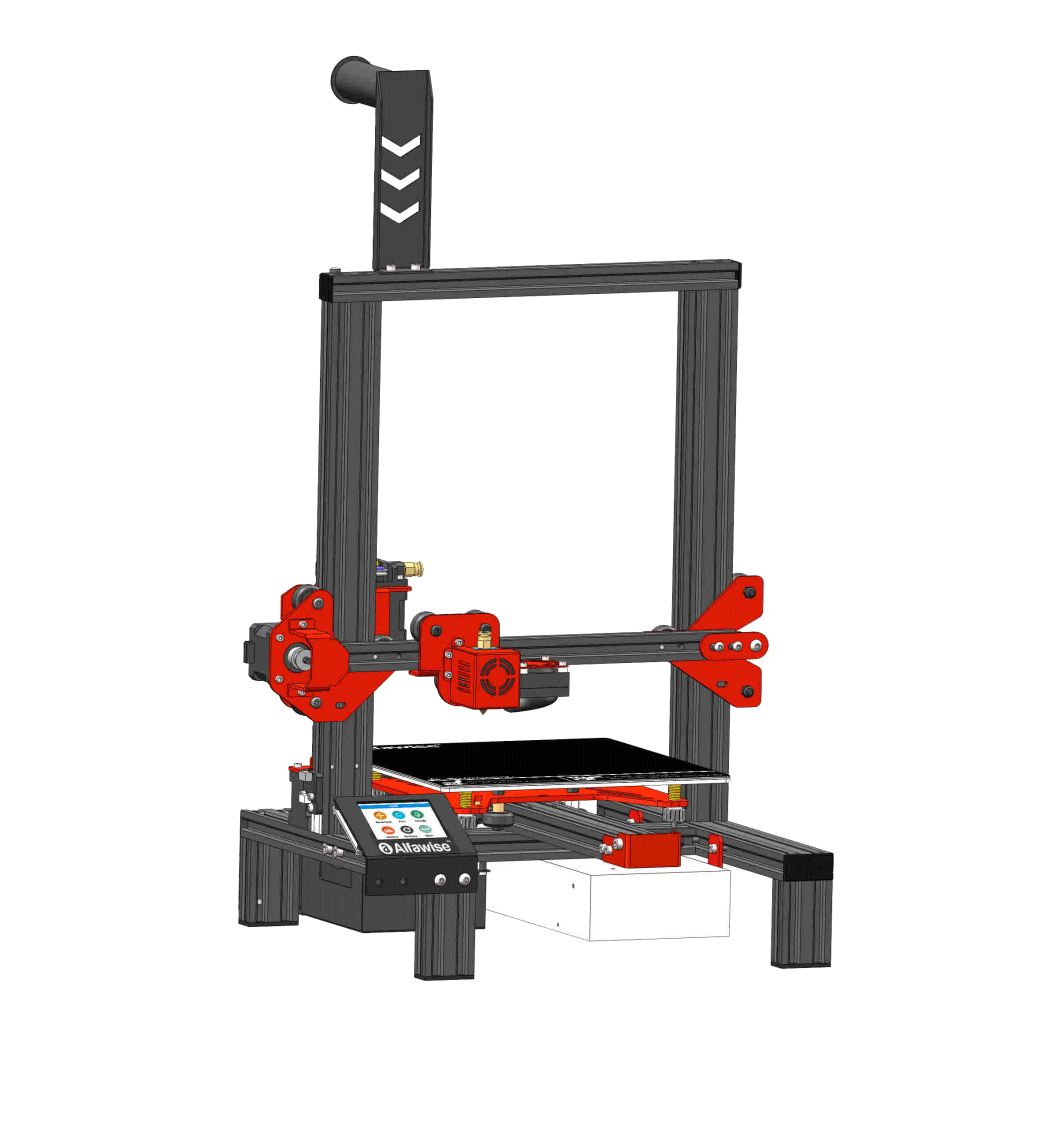 Nozzle module exploded view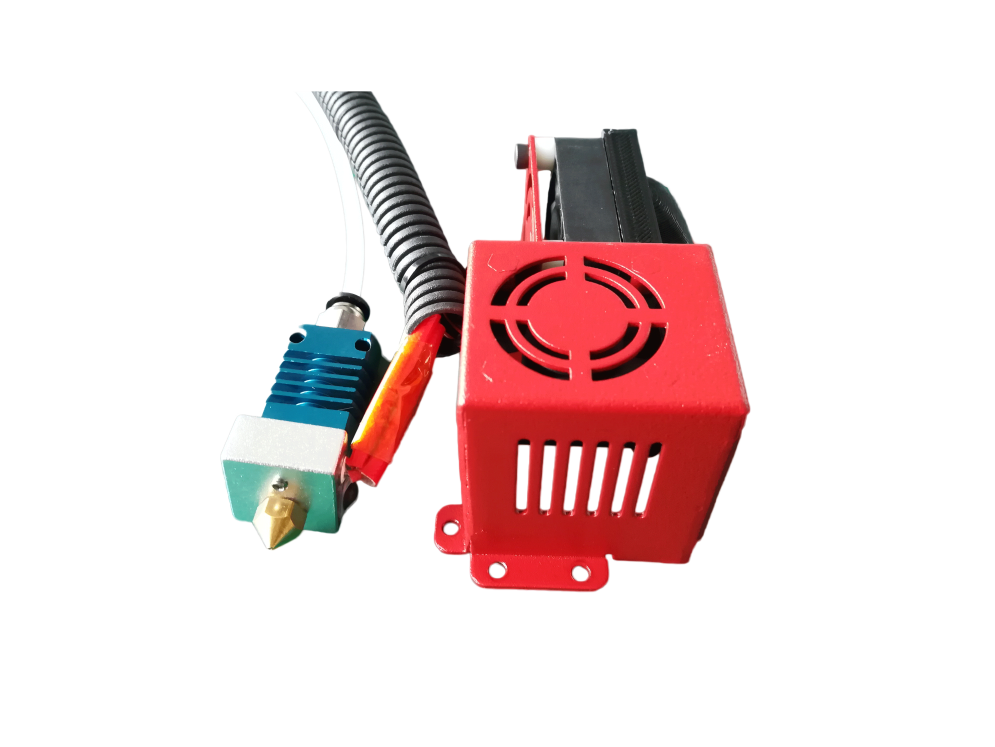 Machine assembly1. Gantry installation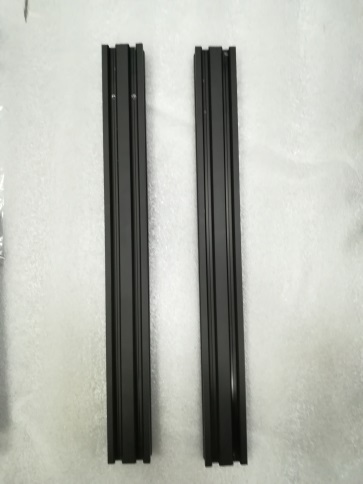 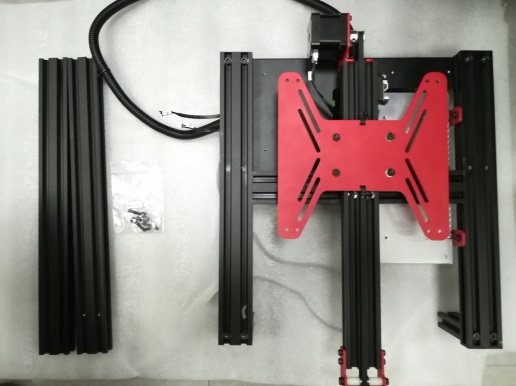 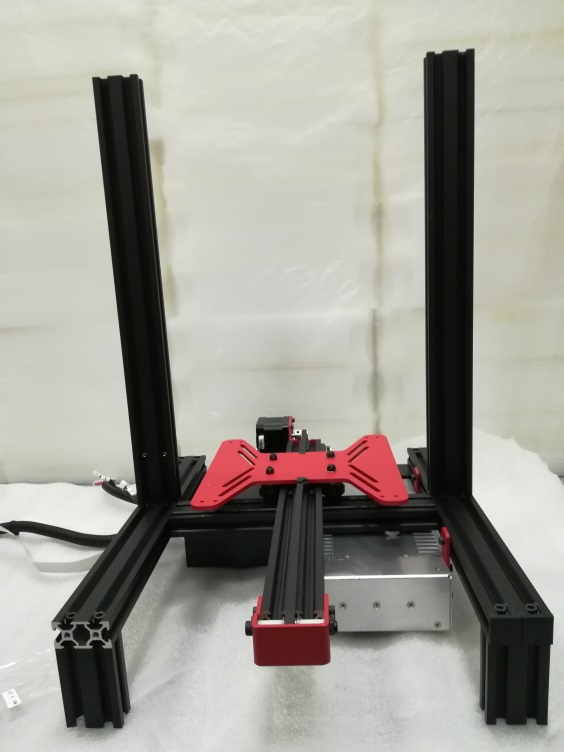 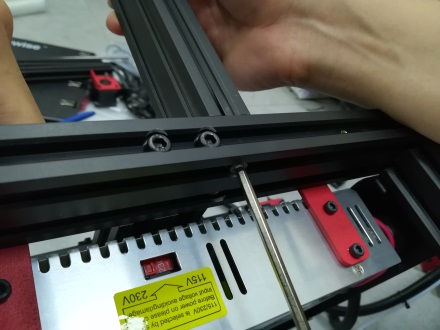 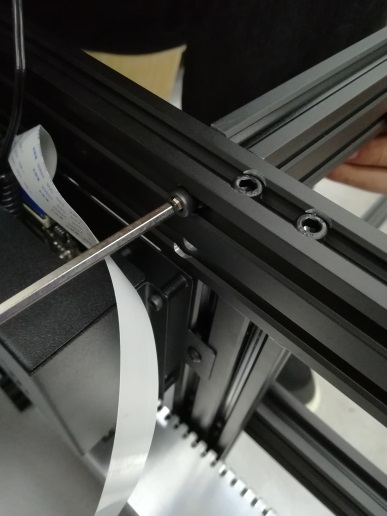 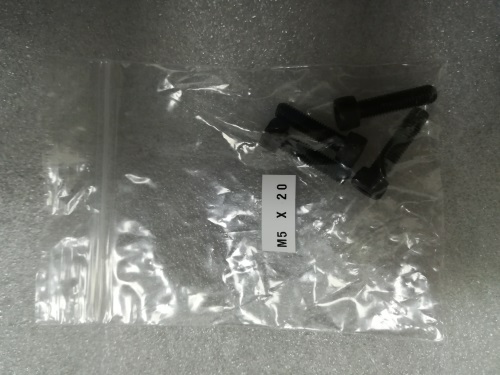 2. X-axis installation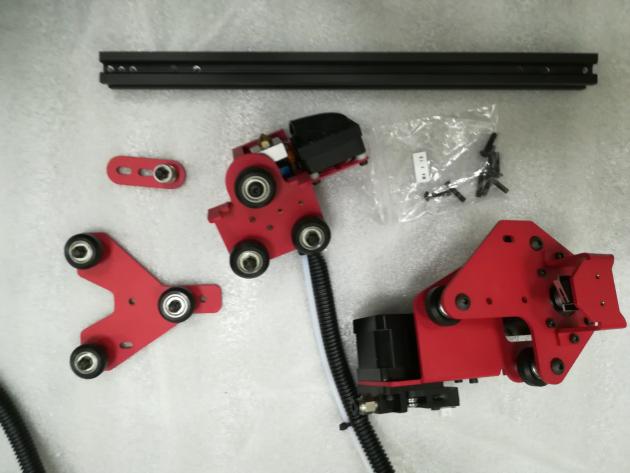 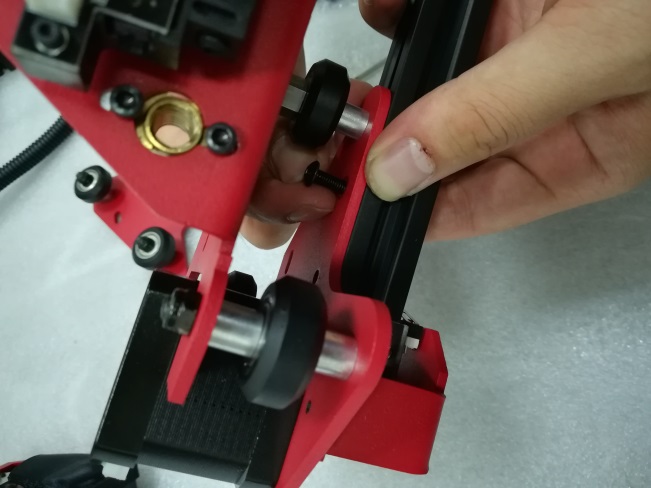 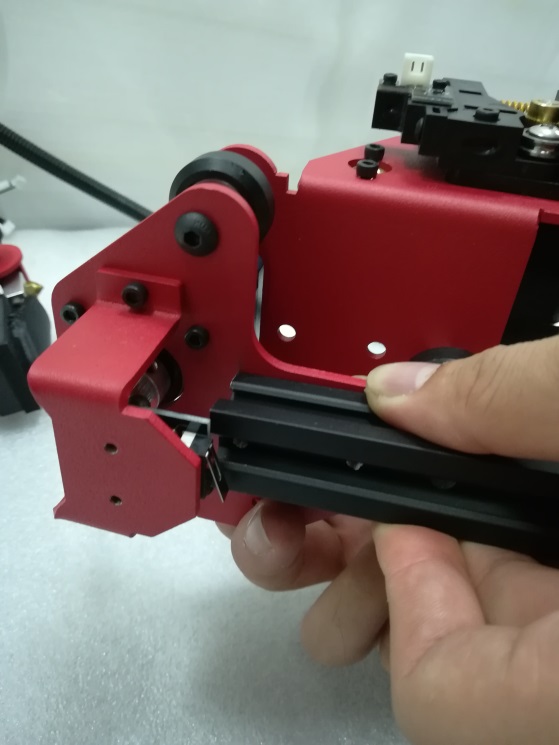 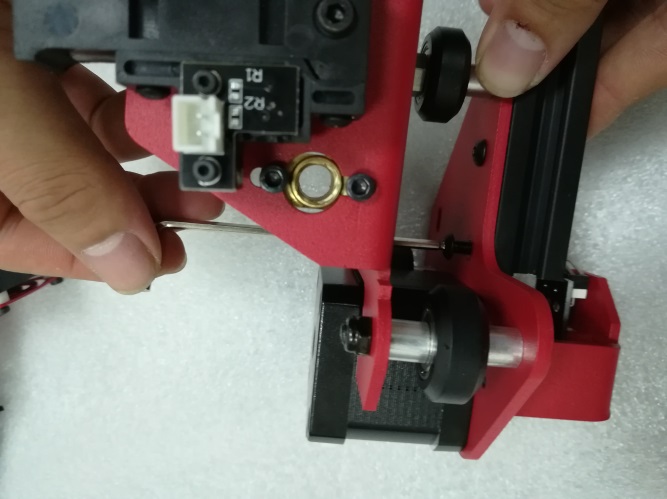 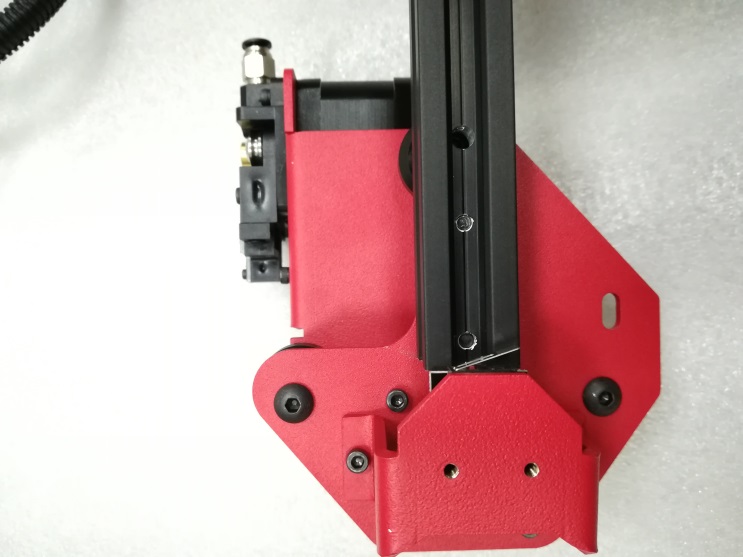 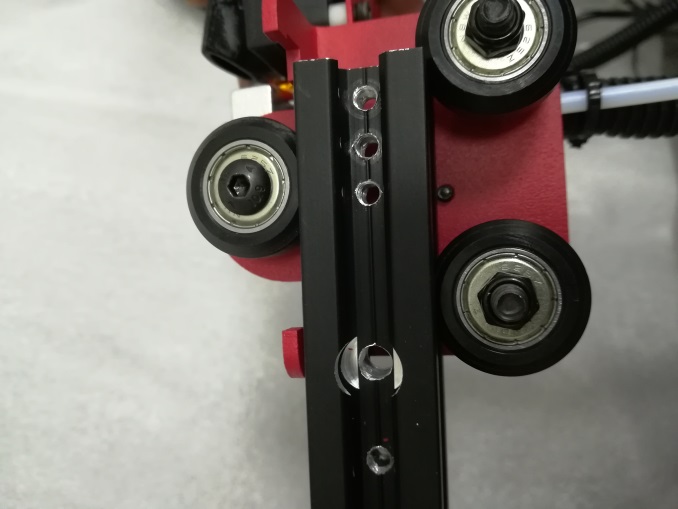 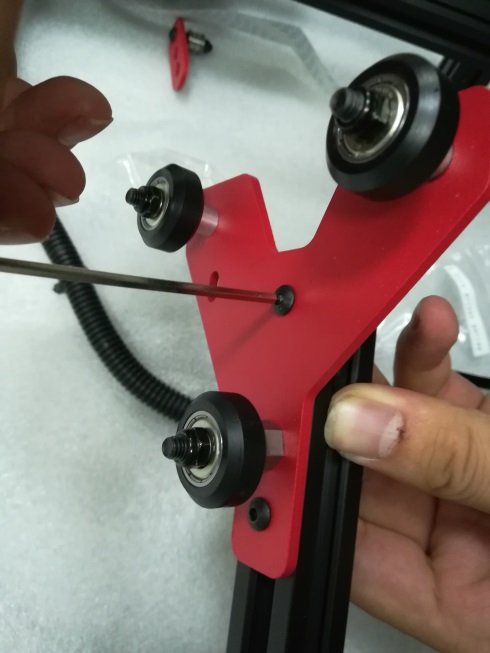 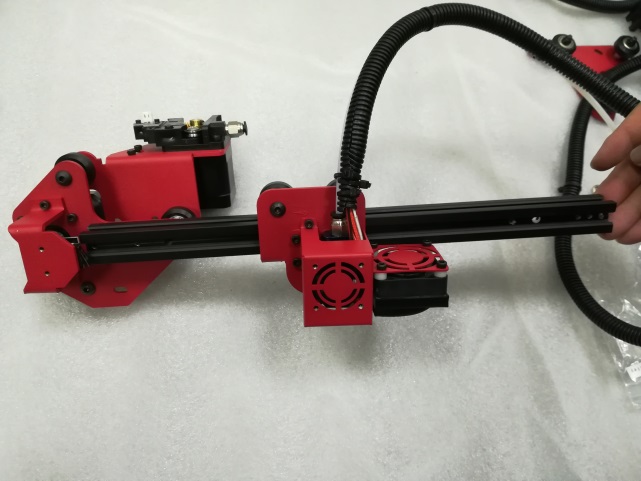 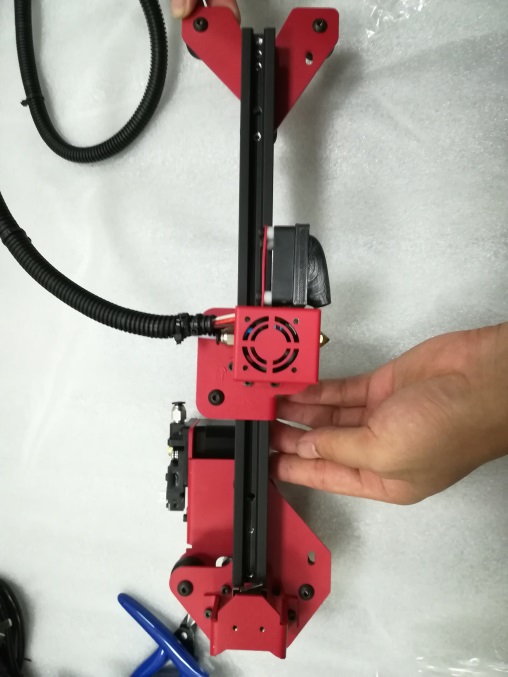 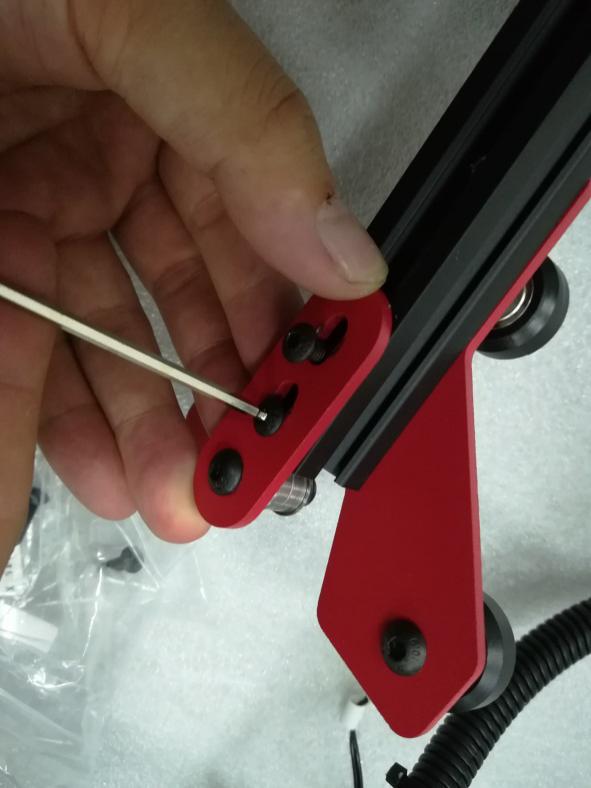 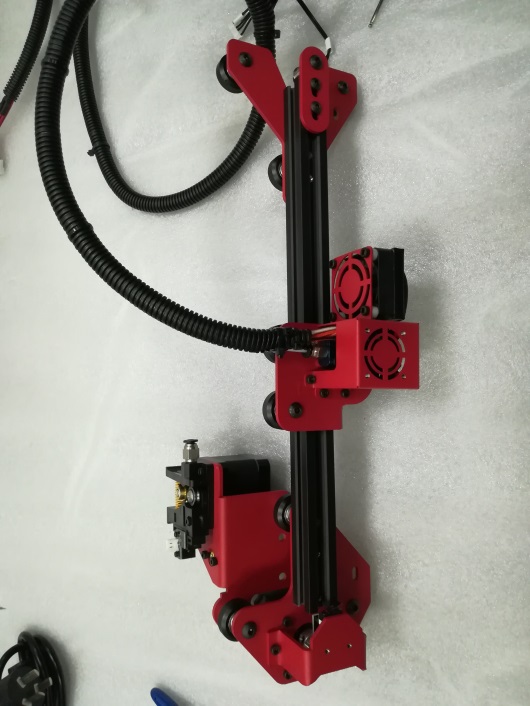 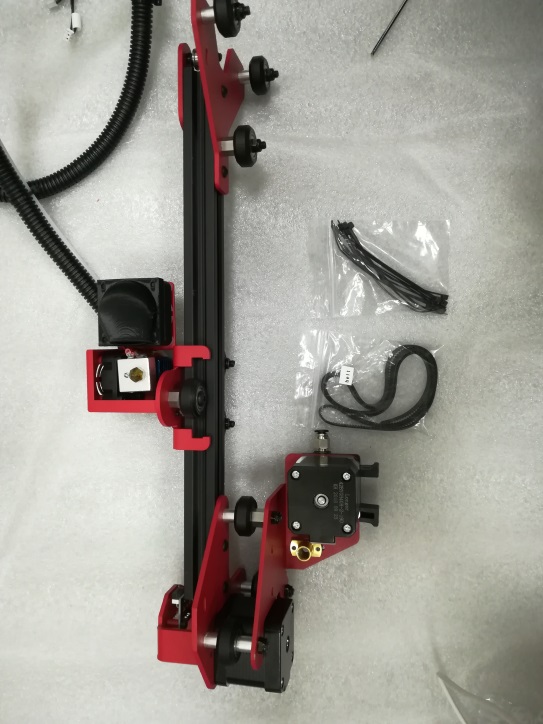 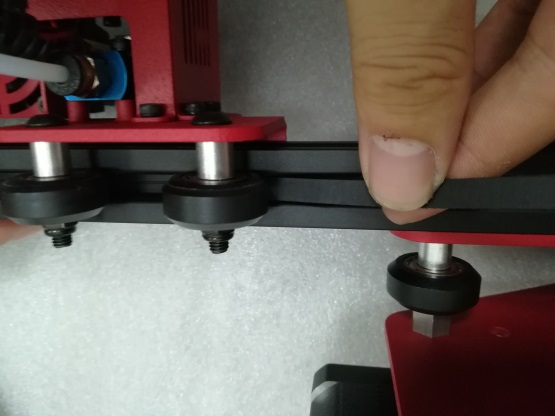 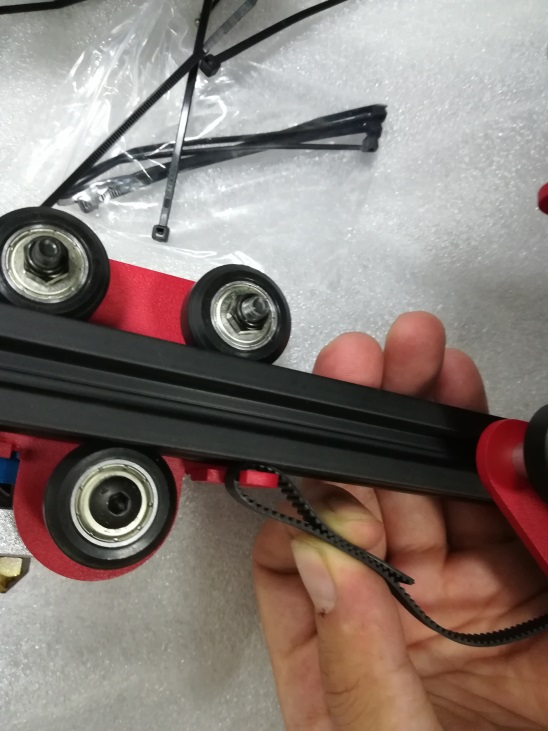 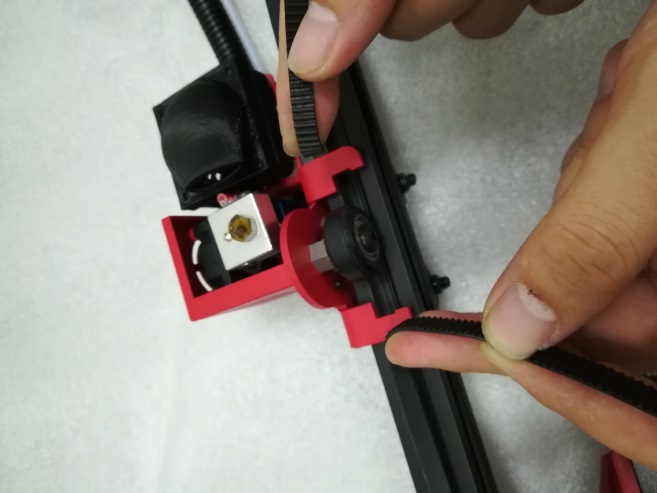 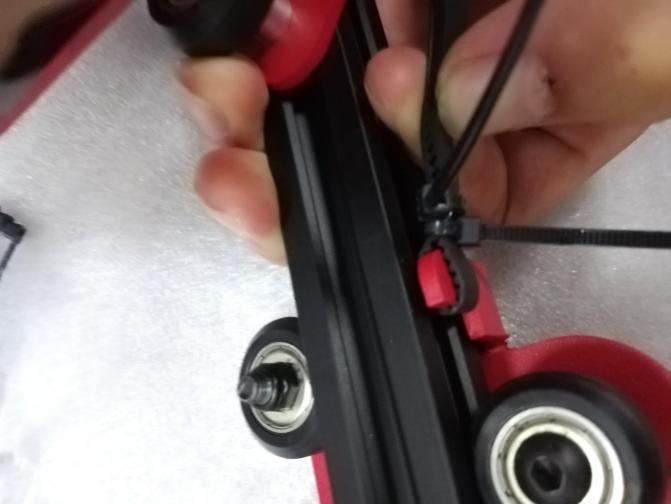 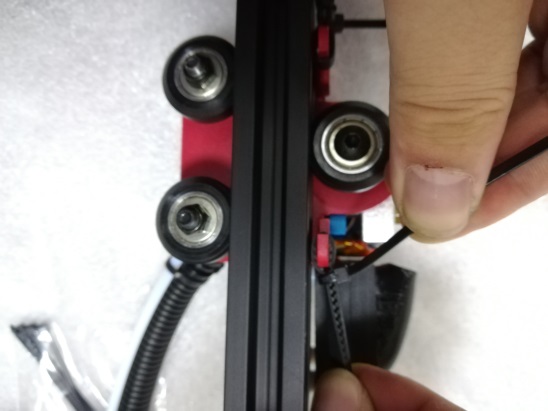 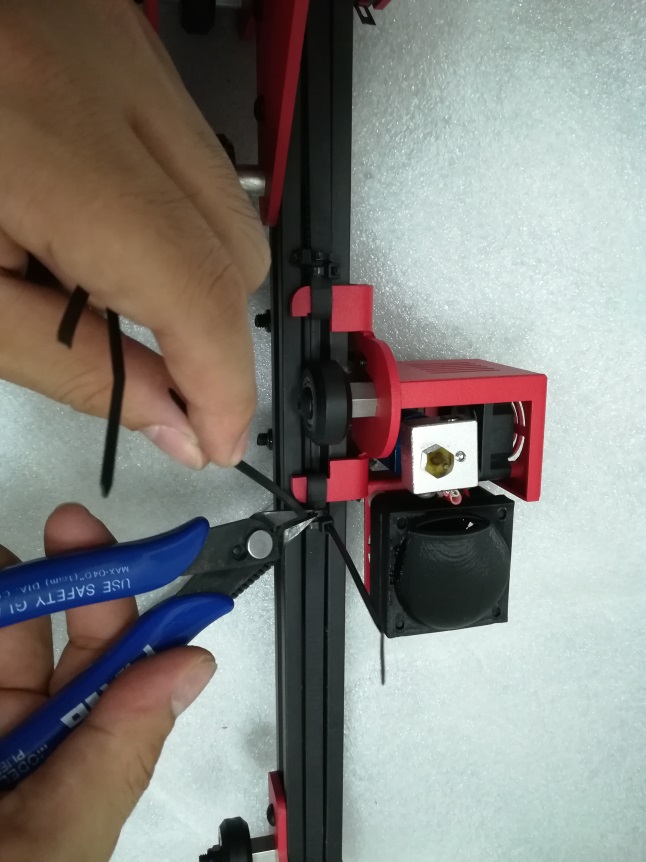 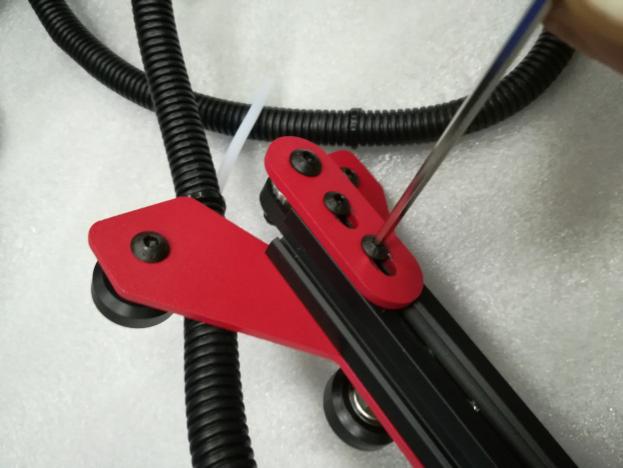 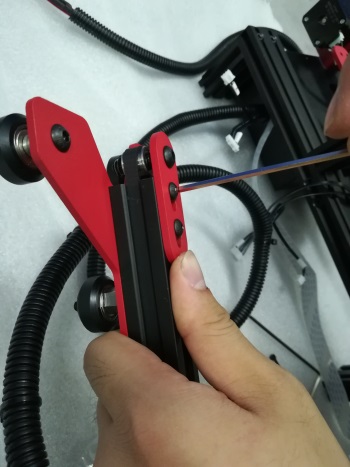 3. Mounting the x-axis beam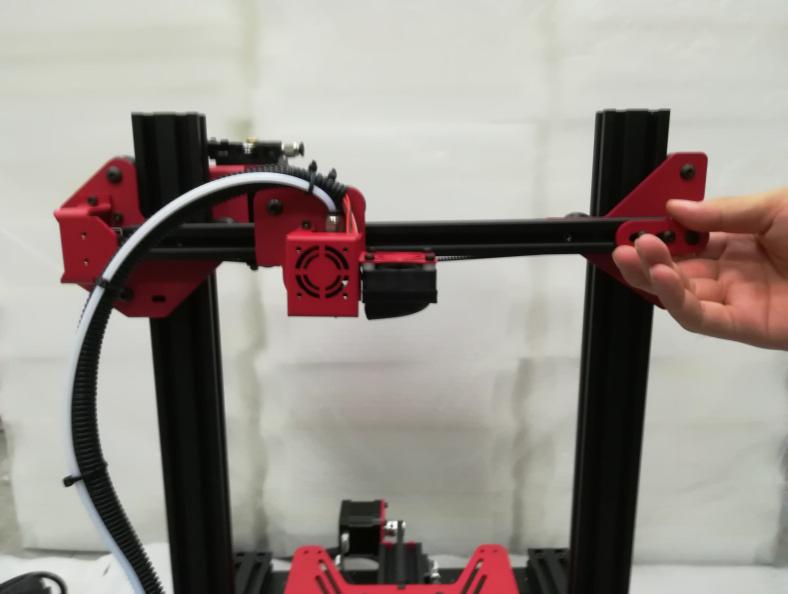 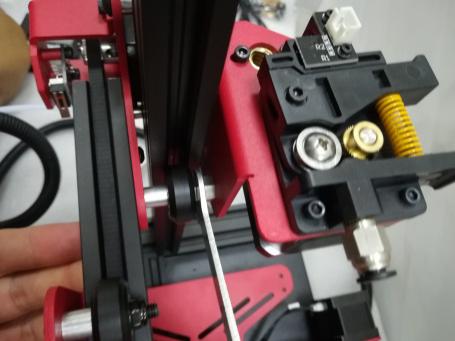 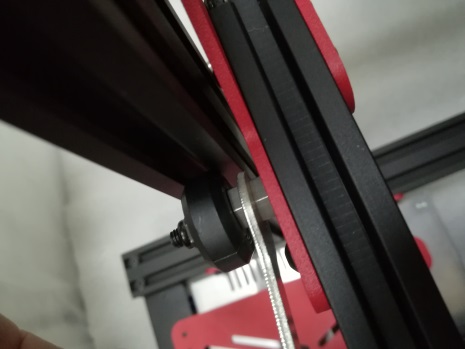 4. Install the gantry upper beam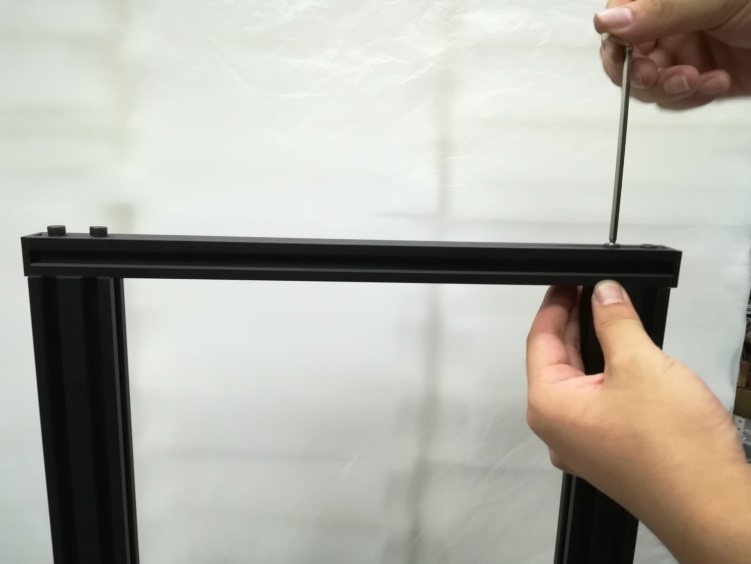 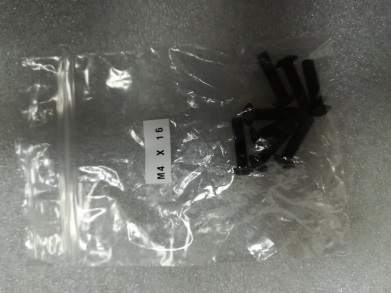 5. Mounting screw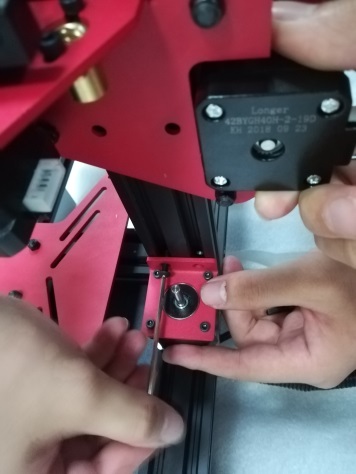 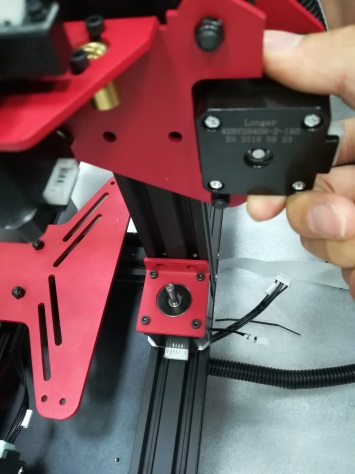 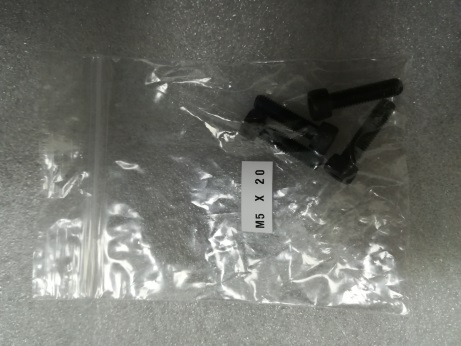 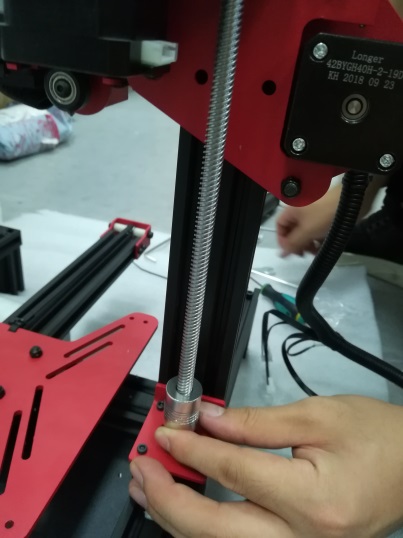 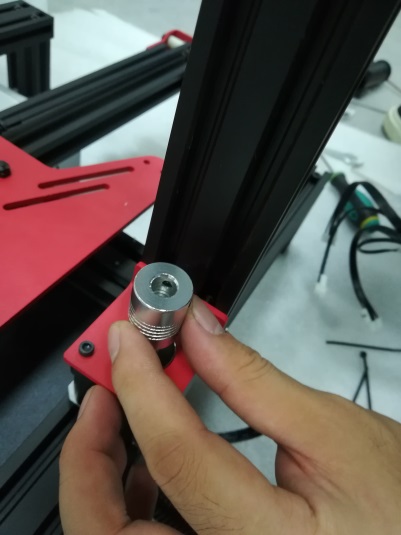 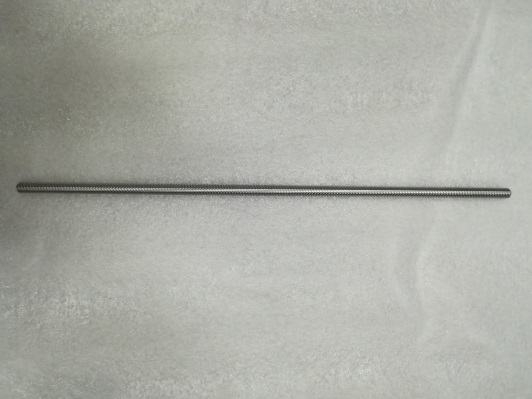 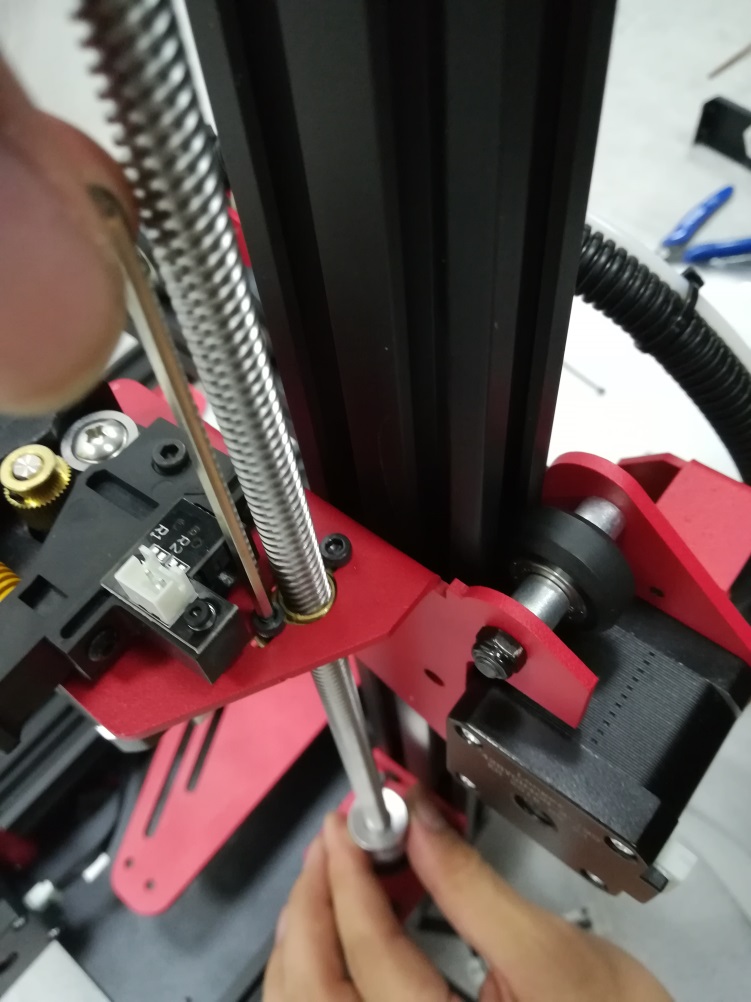 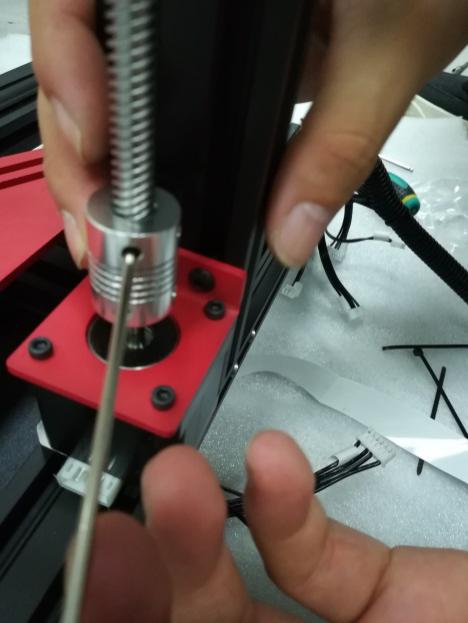 6.Install Teflon tube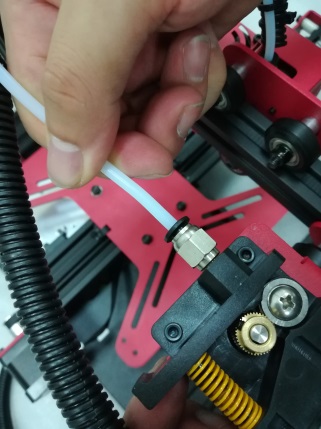 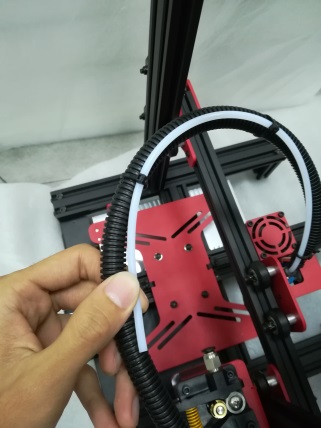 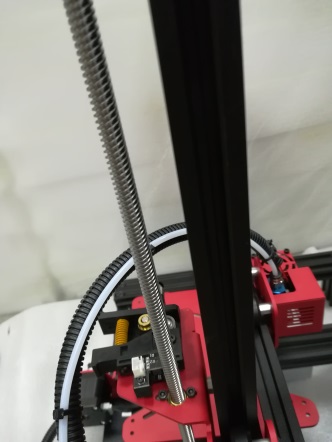 7.Install the z-axis limit switch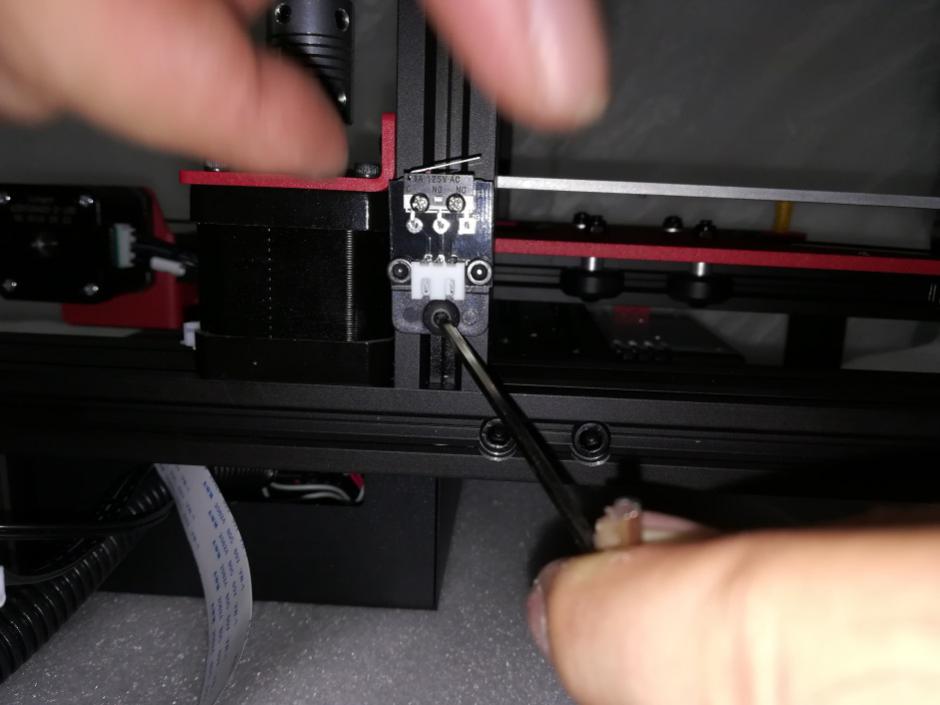 8.Mounting aluminum substrate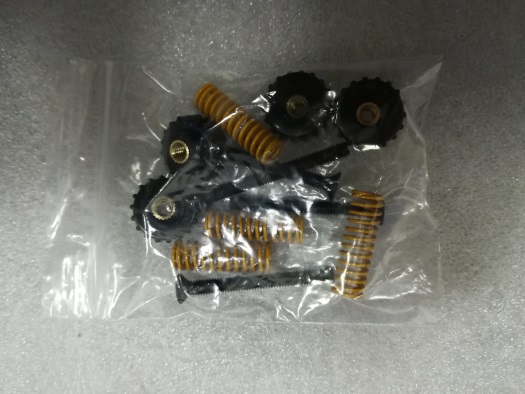 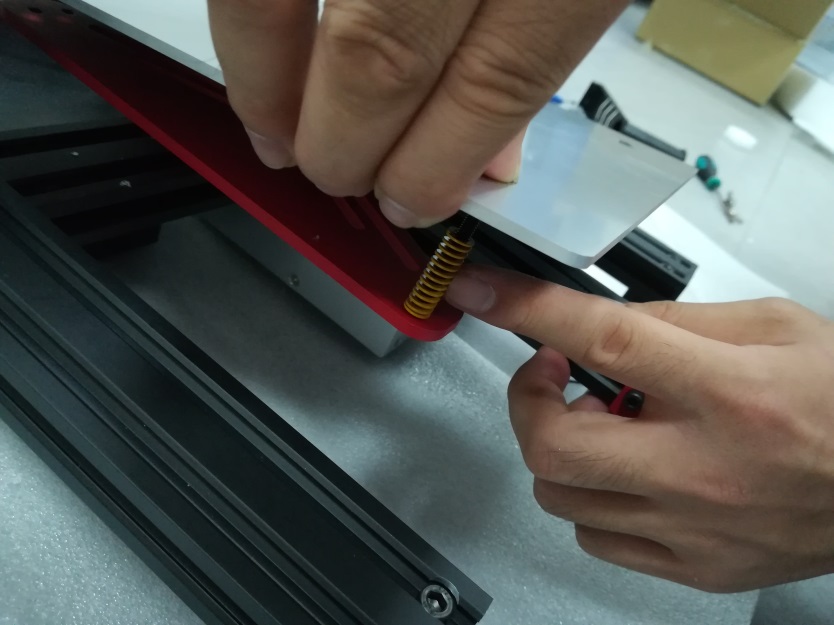 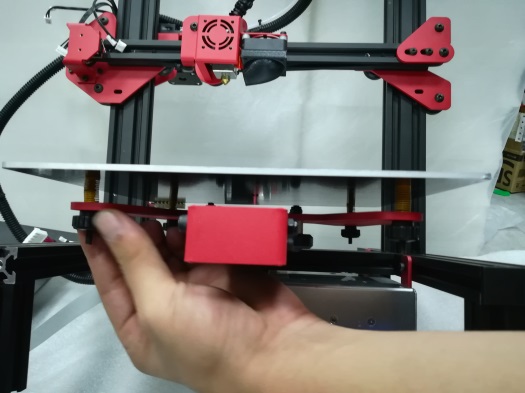 9.Wiring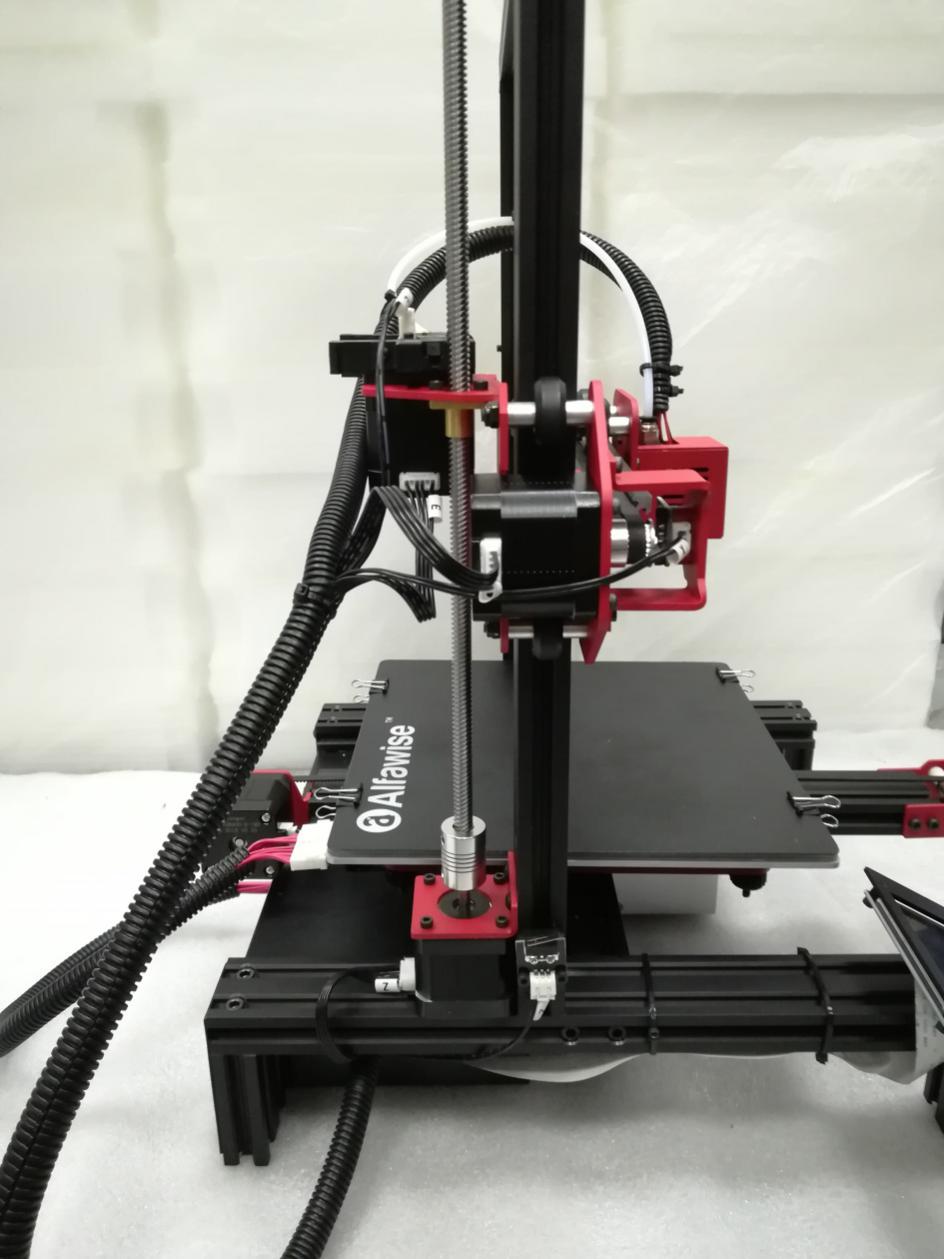 1. X motor line     2. X limit switch line    3. E-axis motor line  4. E-axis break detection    5. Z-axis motor line   6.Z-axis limit switch10. Screen wiring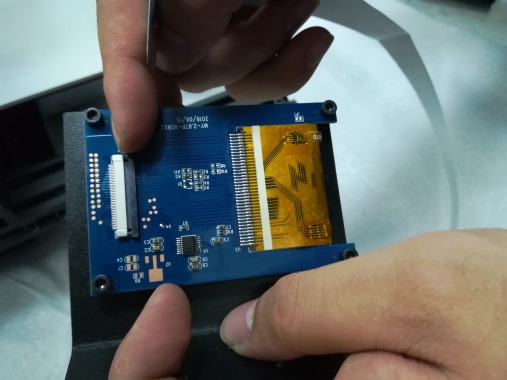 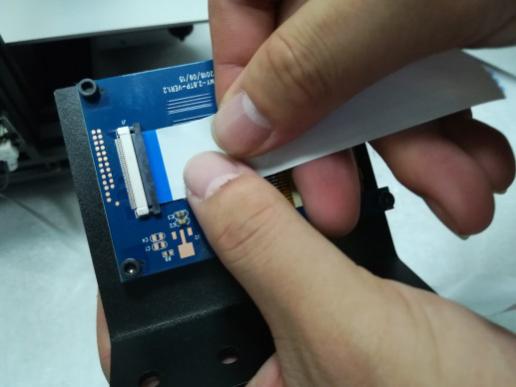 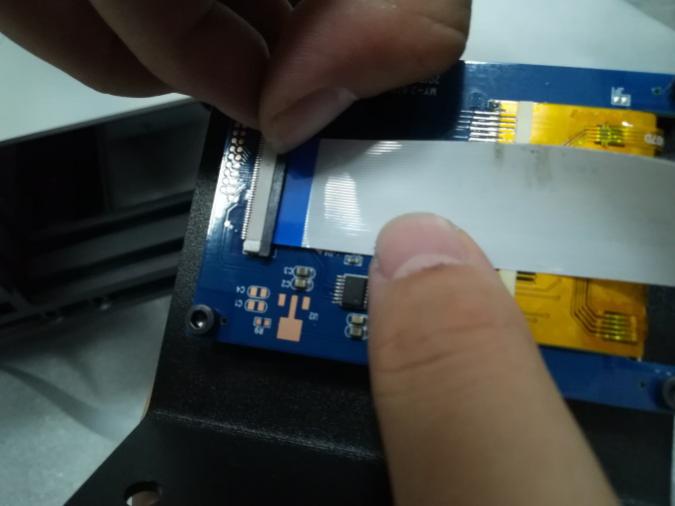 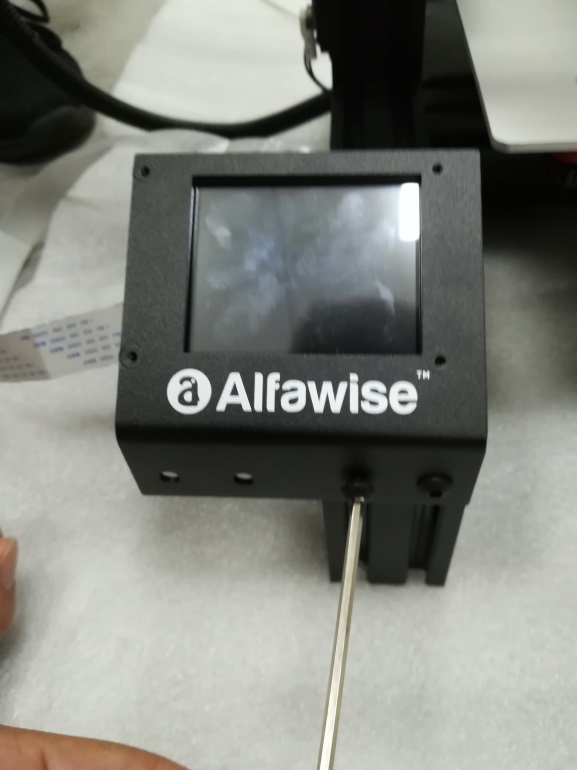 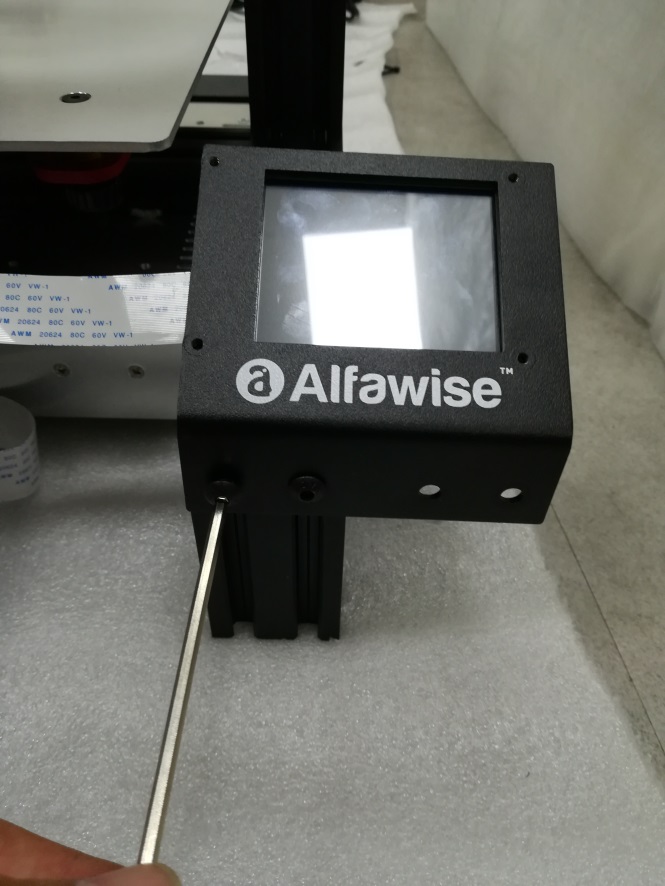 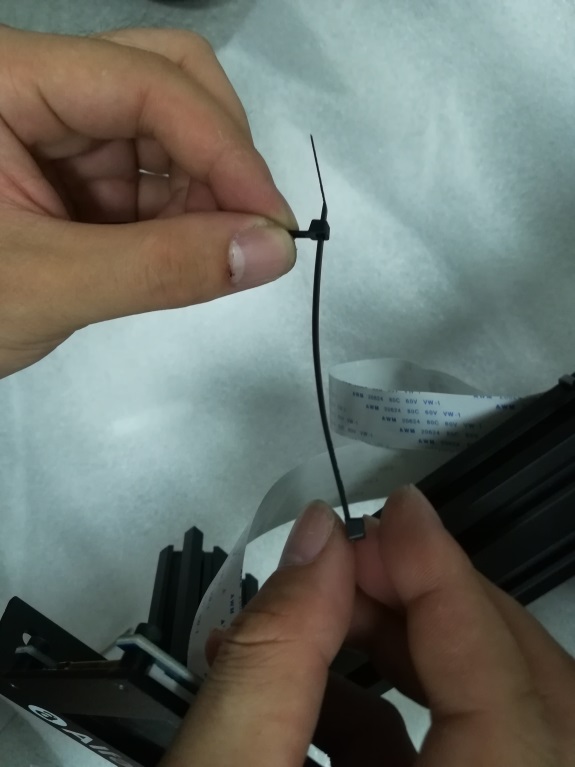 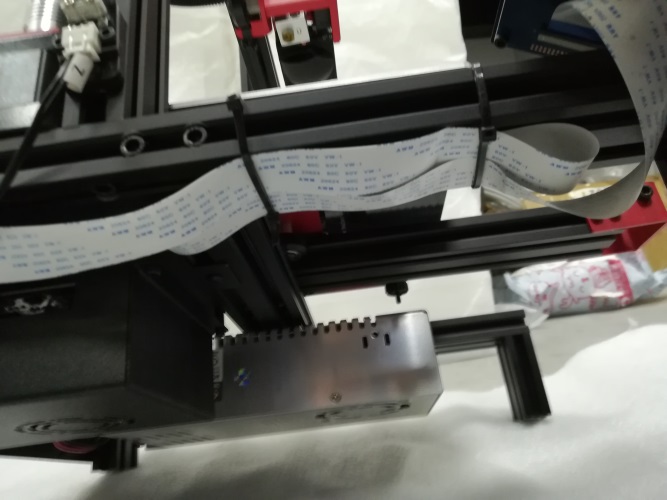 11.Mounting rack and glass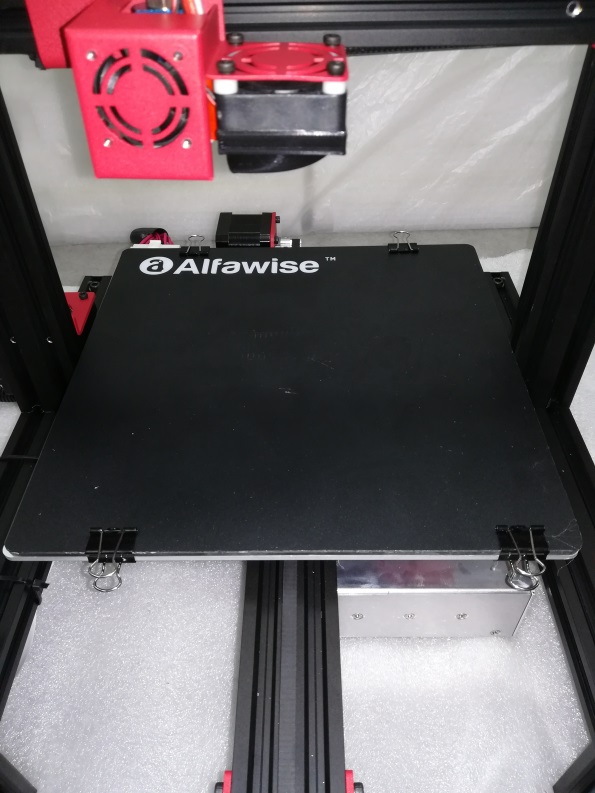 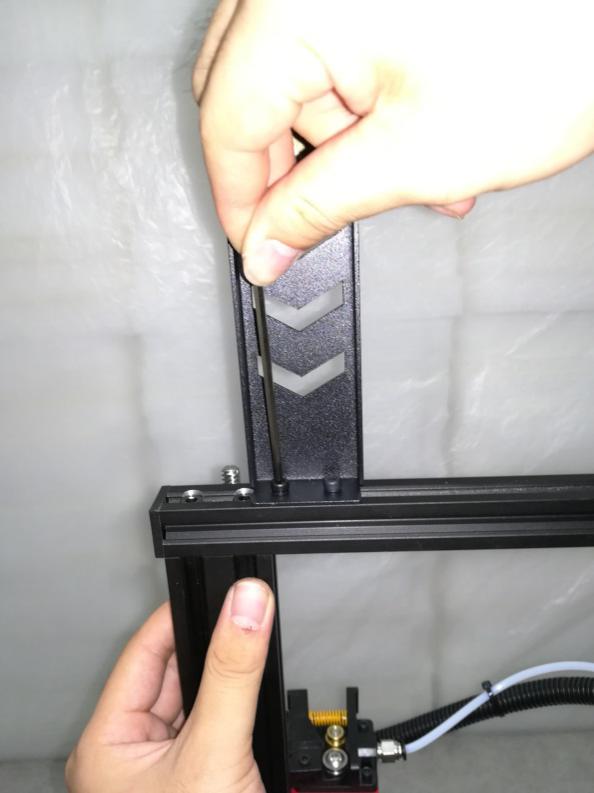 12 .Assembly completed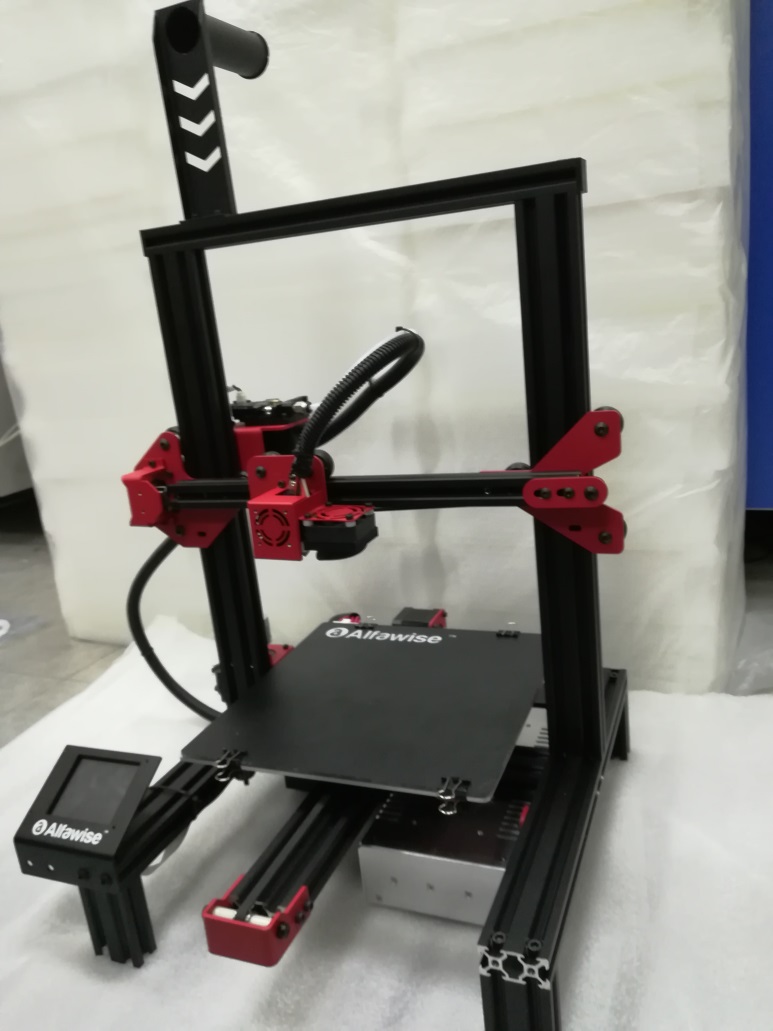 （5） Power regulation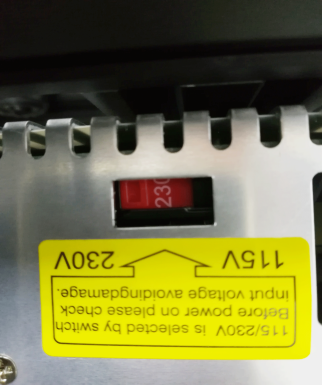 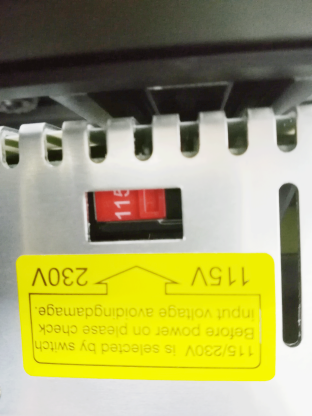 （6）leveling method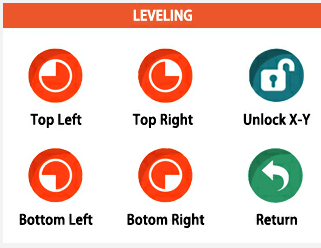 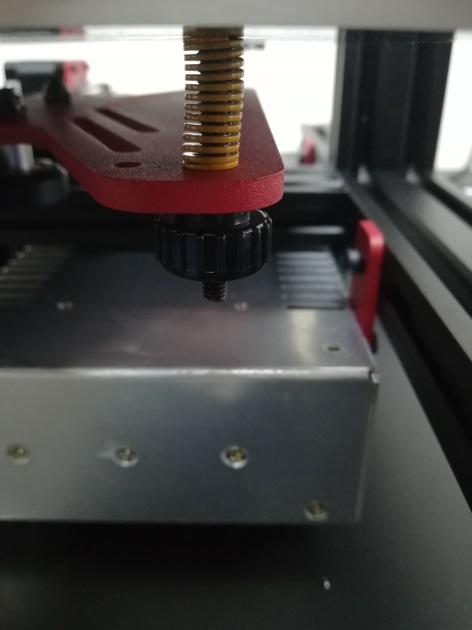 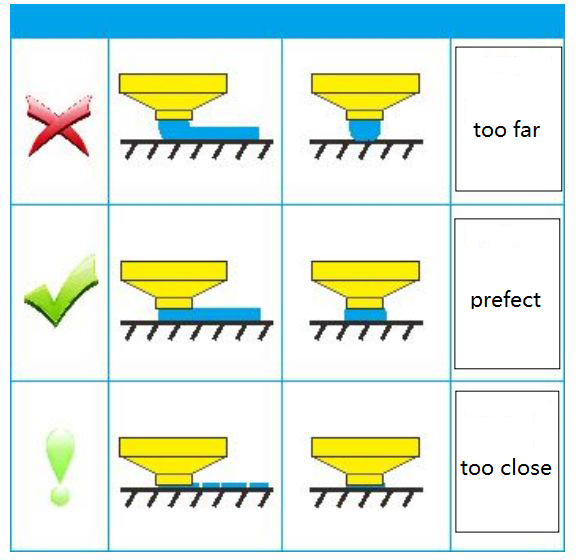 B． Machine operation（1）Machine control（2）Main interface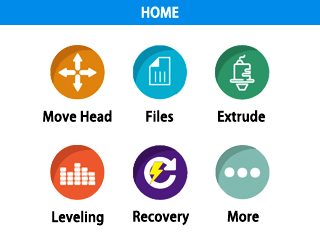 C． Cura installation and operation software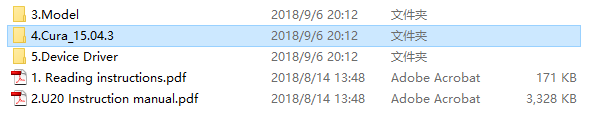 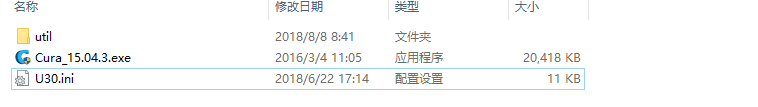 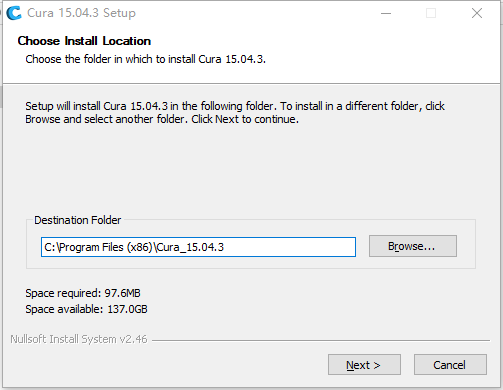 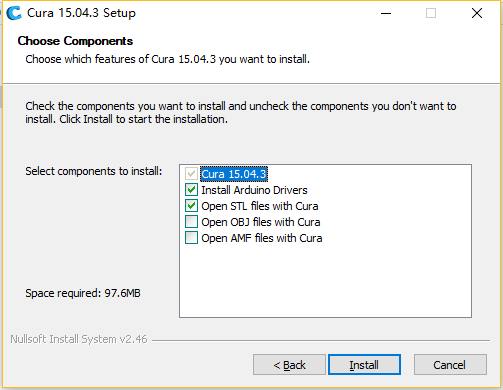 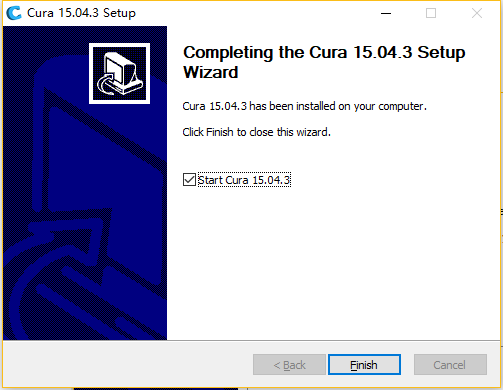 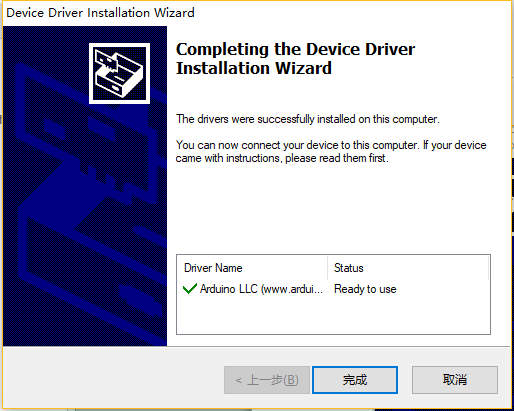 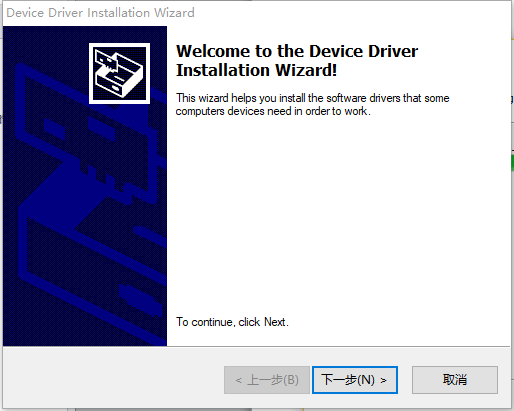 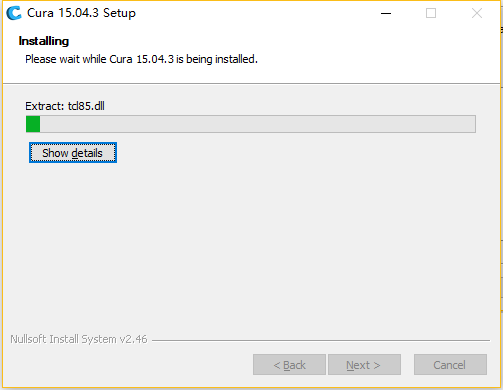 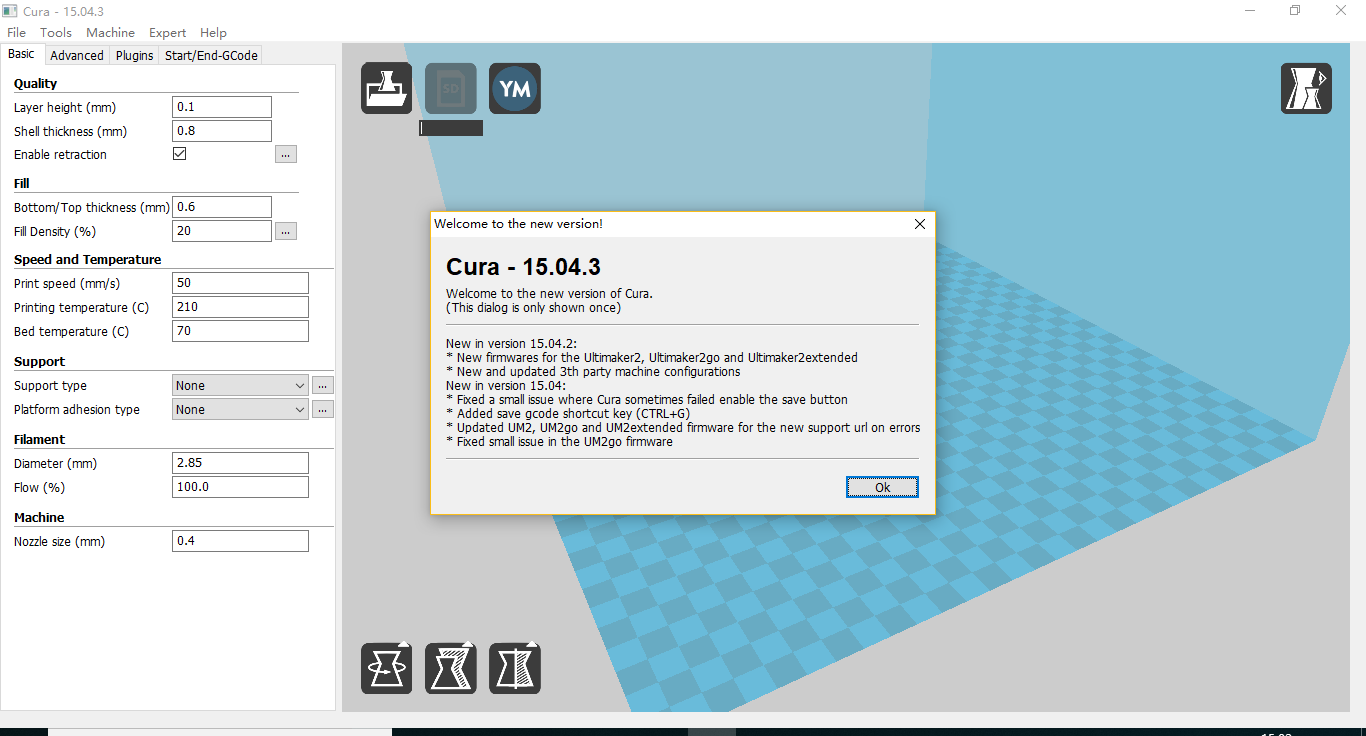 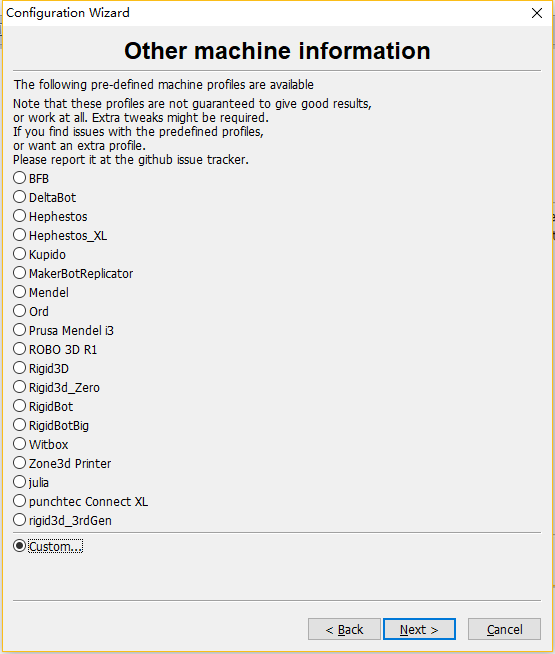 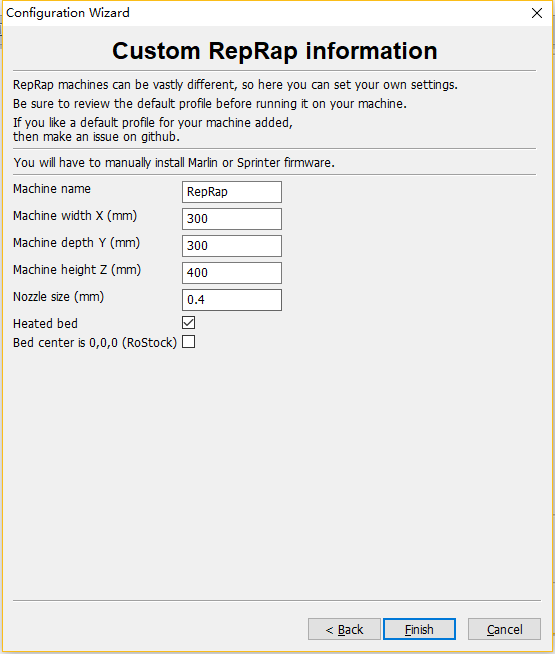 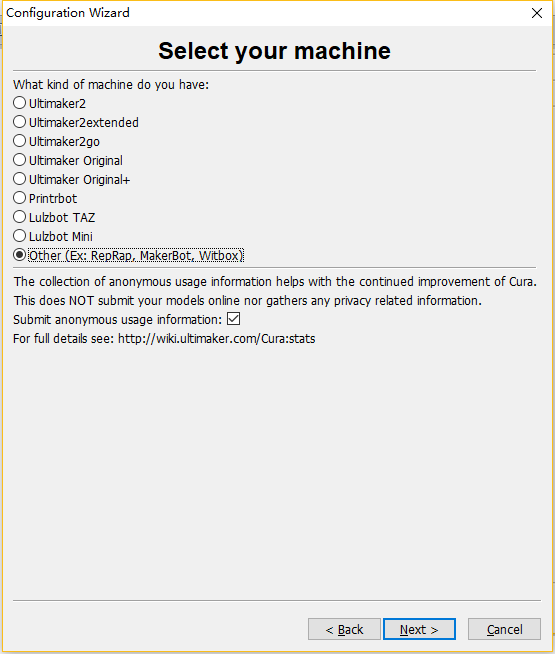 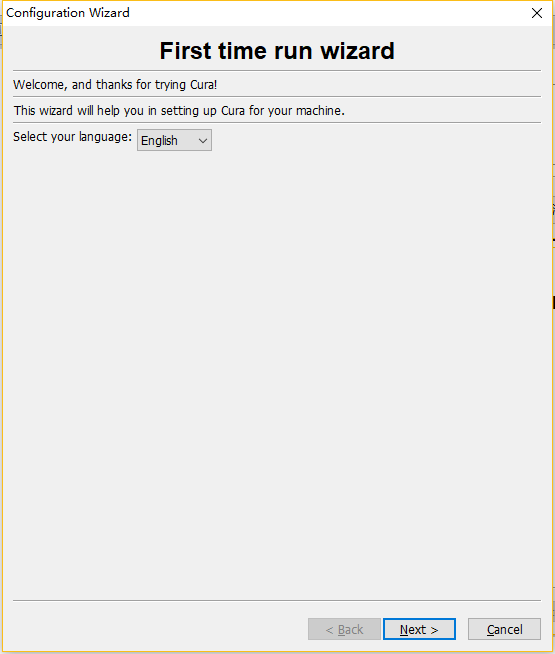 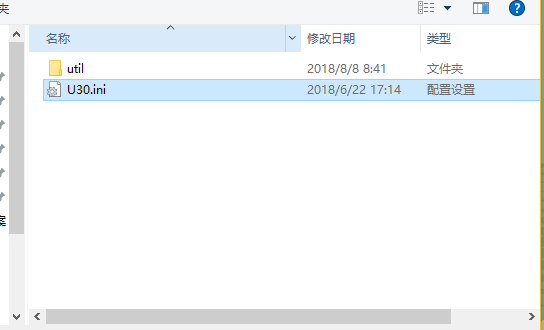 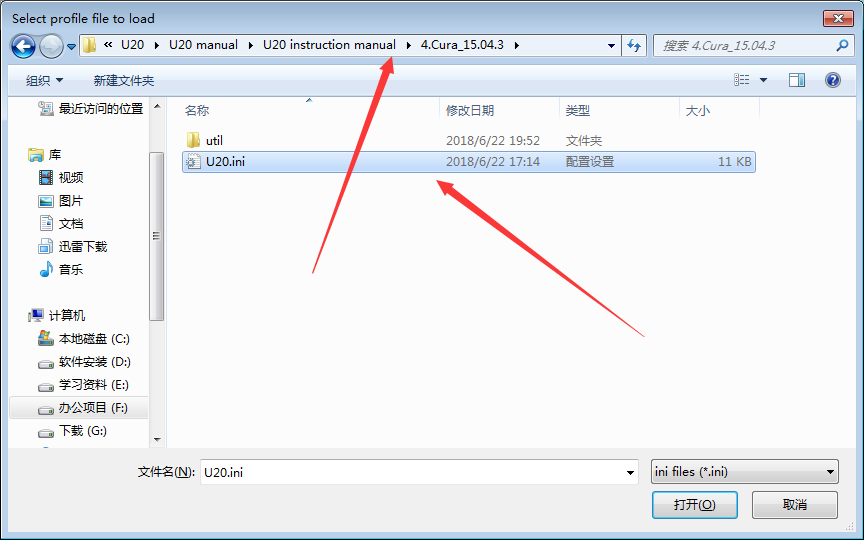 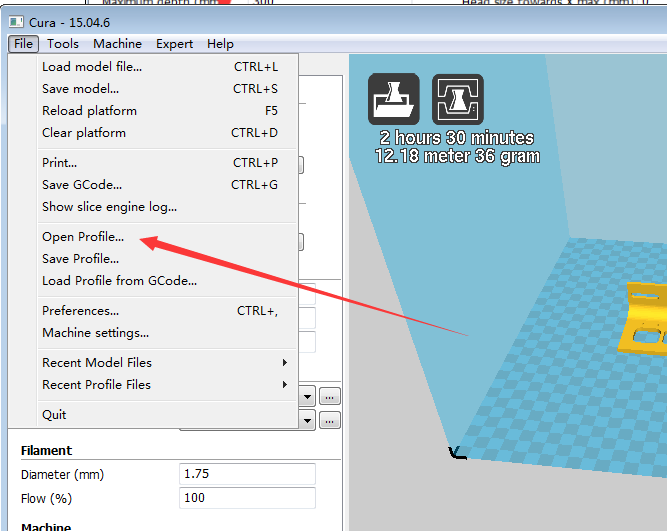 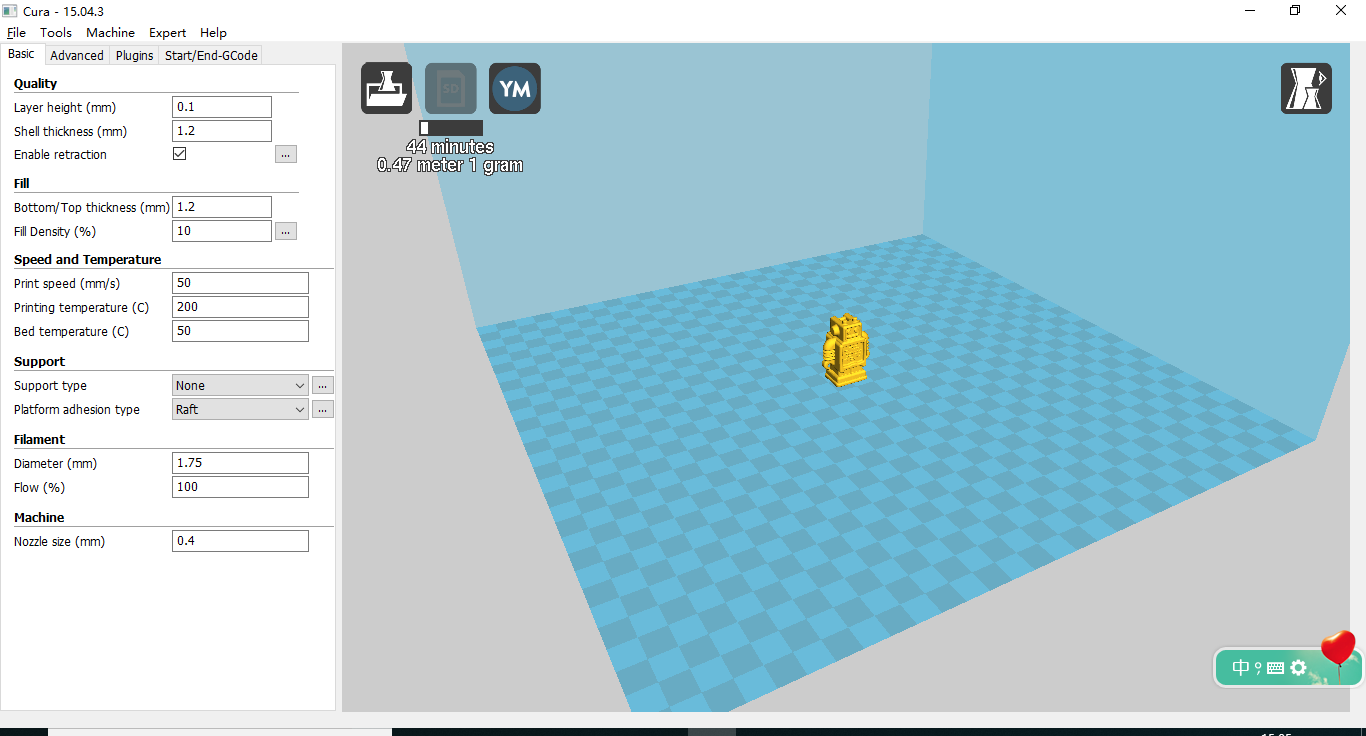 （1）	Slice software offline printing instructions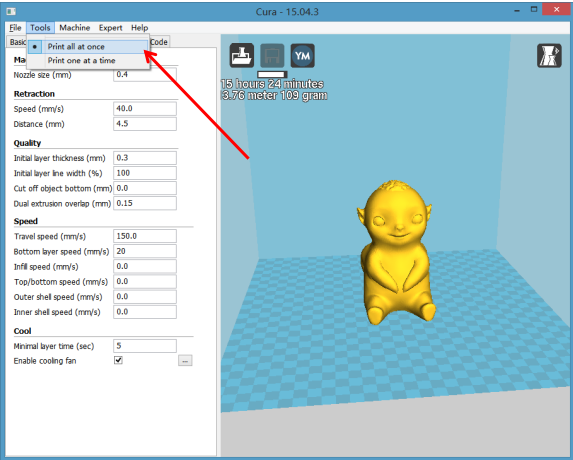 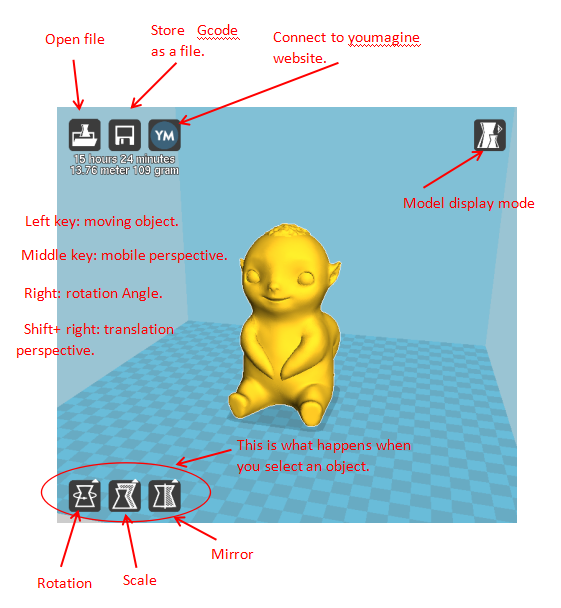 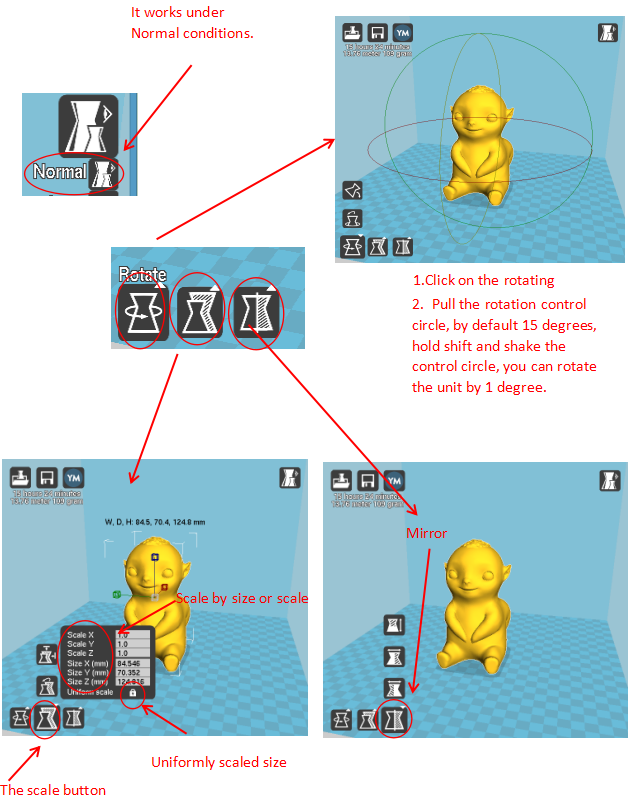 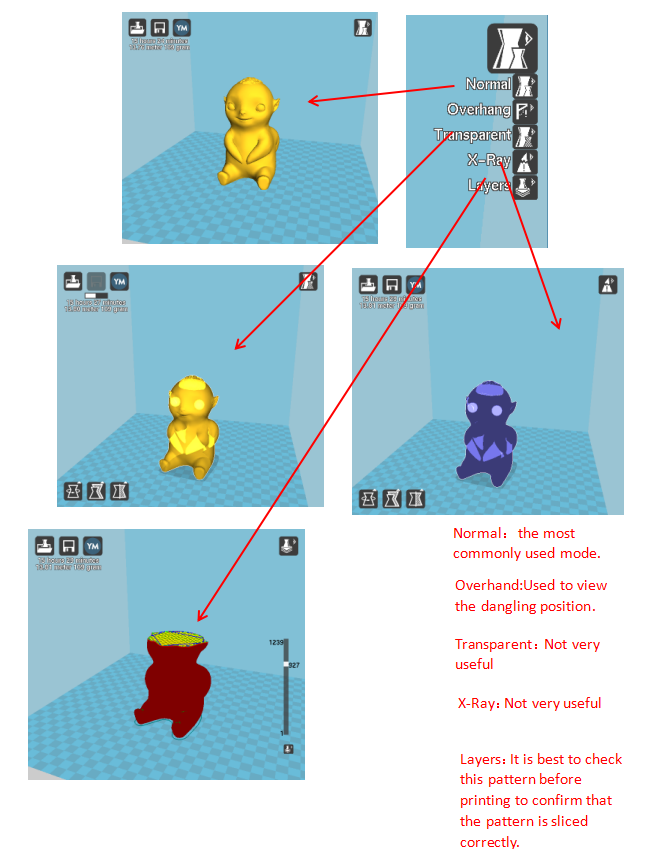 （2）Software parameter setting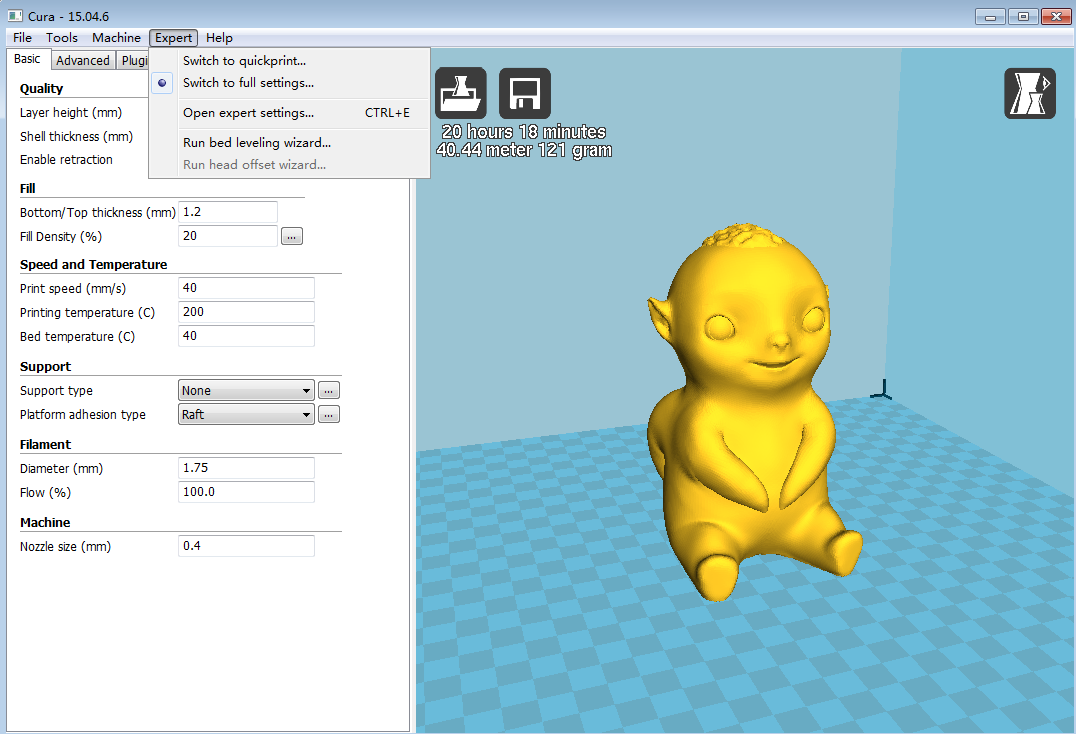 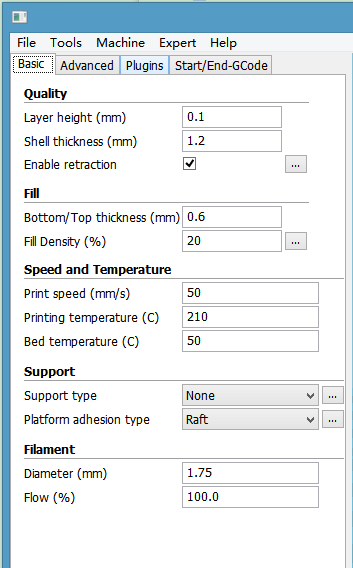 Layer thickness：0.1~0.4mm available. 0.1mm high precision but long printing time, 0.4mm low precision but printing time is too short, in general select 0.2mm.Shell thickness: 0.4mm is very thin, in general select 1.2mm,that will increase printing time.Enable retraction: To prevent the wire from leaking when printing quickly, otherwise it will affect the appearance.Bottom/Top thickness: In order to make the top layer print more perfect and flat bottom layer.Fill density: If the intensity is not high, select 20%. If the intensity is high, increase it and the printing time also will increase.Print speed: Generally set 30-100, he print speed is higher and the precision is lower.Printing temperature: Depends on the filament, generally select 190 ~ 210 degrees.Support type: Include half-support and full support. In general the model with suspended structure needs to set support, but surface will be rough after removing support.Platform adhesion type: "None" means do not set any support, "Brim" increases the bottom area. "Raft" base makes the model more adherent. To make the model better adhere to the base, add a base or edge. But best to increase a base and a edge relative to the small bottom area. Diameter: 1.75mmFlow: 100%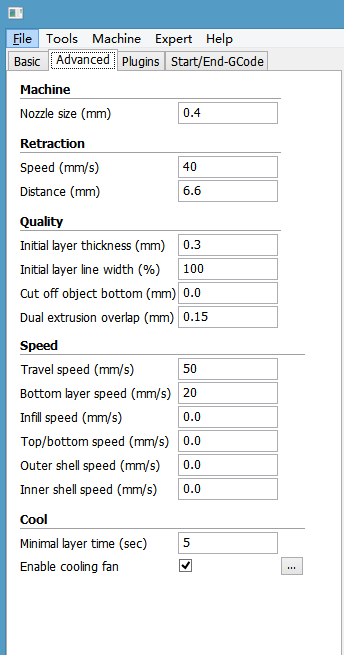 Nozzle size: 0.4mm.Retraction Speed: The speed of retraction when printing.Retraction distance: The length of material retraction, generally select 4.5~8mm.Initial layer thickness: The first layer thickness of printing. Select default option.Initial layer line width: 100% will be thicker and denser, Select default option.Cut off object bottom: The length of cutting off the bottom of model.Dual extrusion overlap: 0.15mm. Select default option.Travel speed: The moving speed when nozzle does not extrude filament.Bottom layer speed: The speed of printing the first layer. Setting a slower speed to make object better attached to base plate.Infill speed, Top / bottom speed, Outer shell speed, Inner Shell speed: Select default option.Minimal layer time: Select default option.Enable cooling fan: To cool the temperature of nozzle.D． Operation for online printing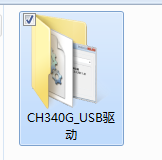 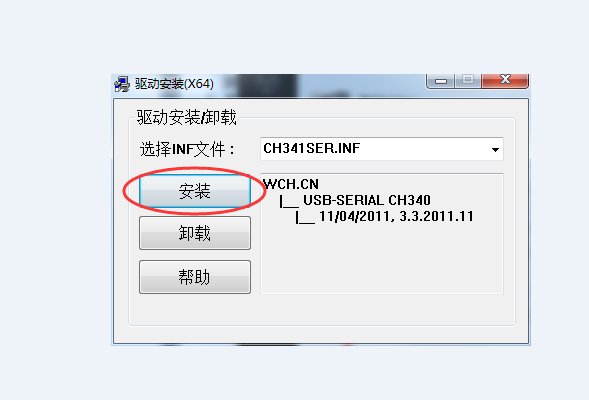 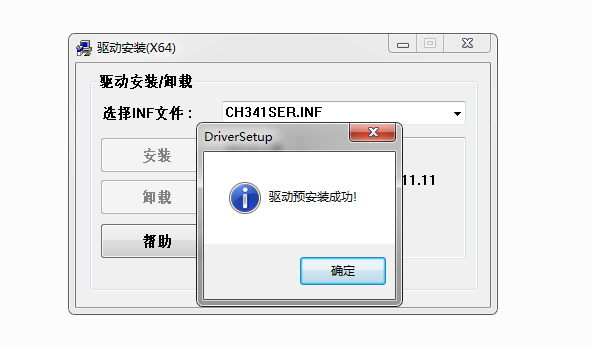 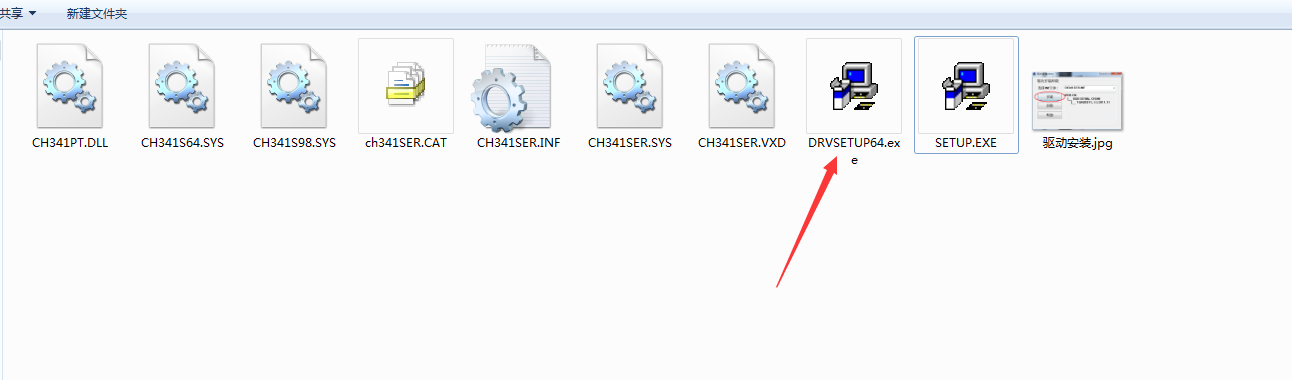 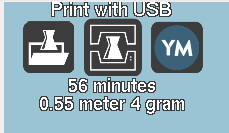 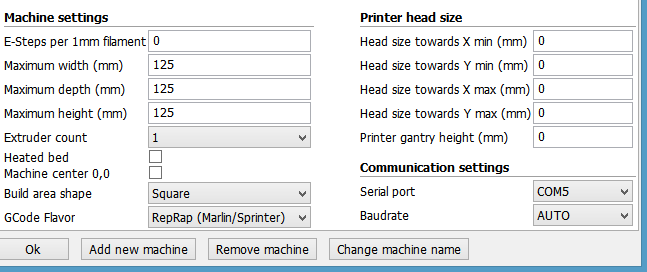 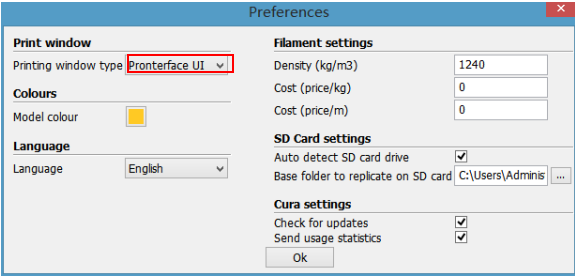 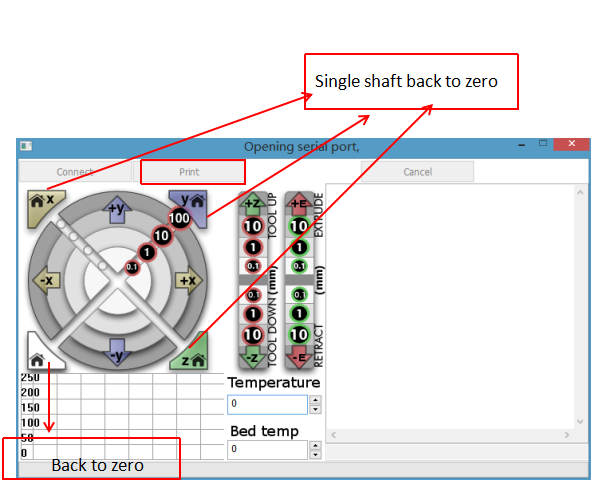 E． Resume printing and filament run-out detection function（1）Power outage recovery（2）Filament run-out detection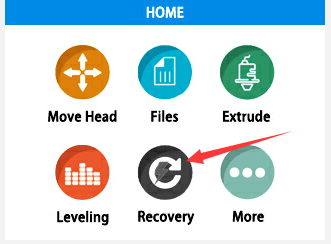 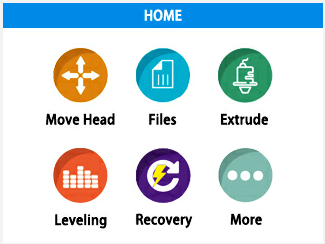 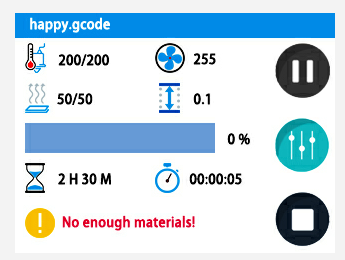 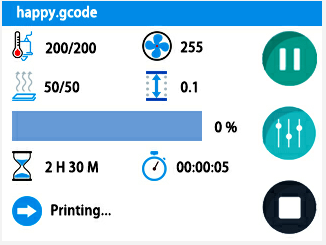 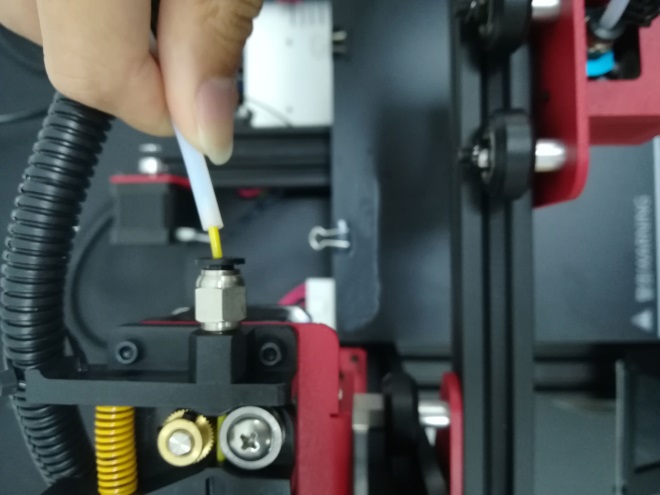 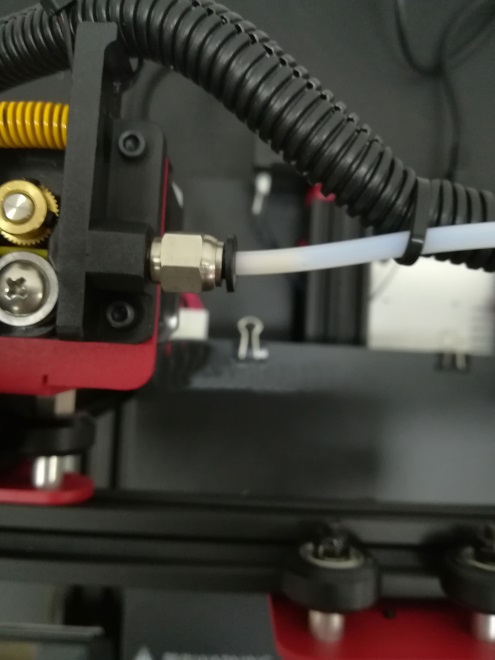 F． FAQ manual Question1: How to update the firmware?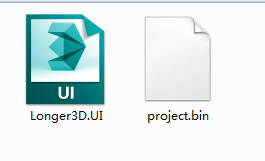 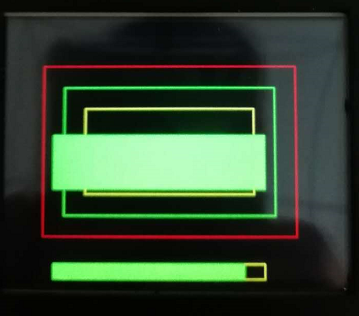  Question 2:What if the filament does not discharge from the machine?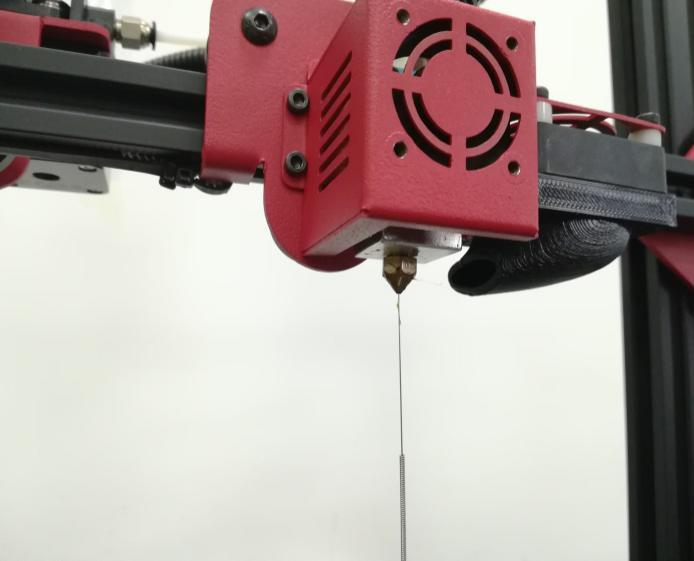 Question 3: When the machine returns the filament, it can't be returned. What should I do when stuck in the pneumatic joint?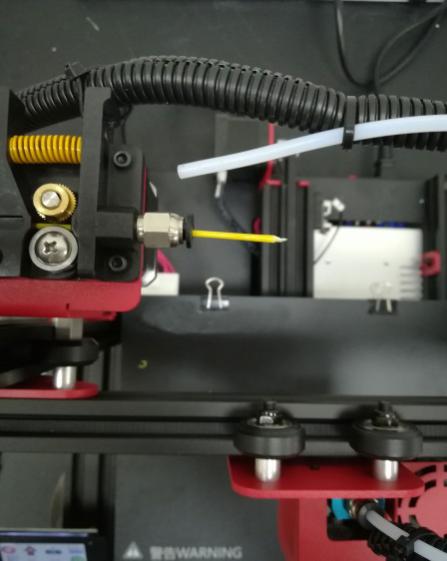 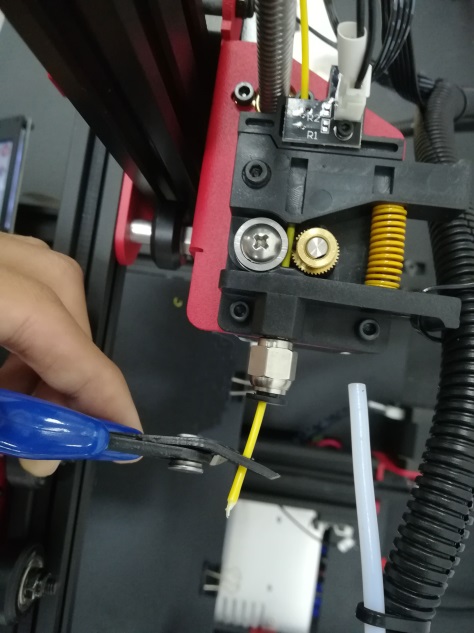 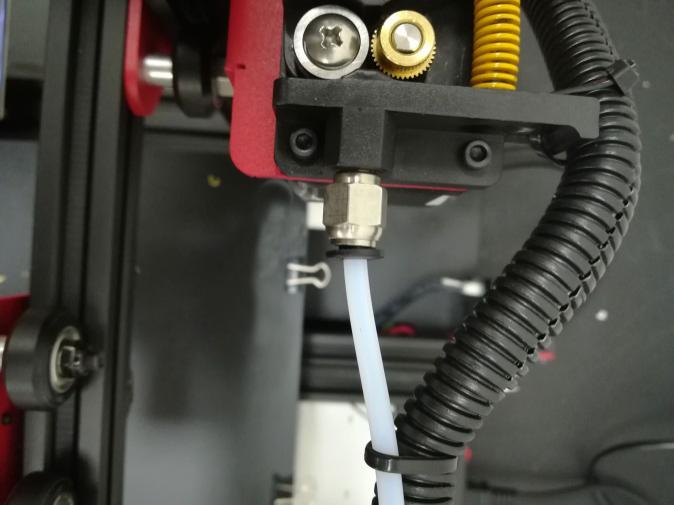 Question 4: What should I do if I cannot resume printing after power shutdown?Question 5: When the machine is leveling, the nozzle moves to the left, it can be leveled normally. When the nozzle moves to the right, it is found that the distance between the nozzle and the heated bed are very far or very close. If the spring is adjusted to the extreme position, it still cannot be leveled. What should I do?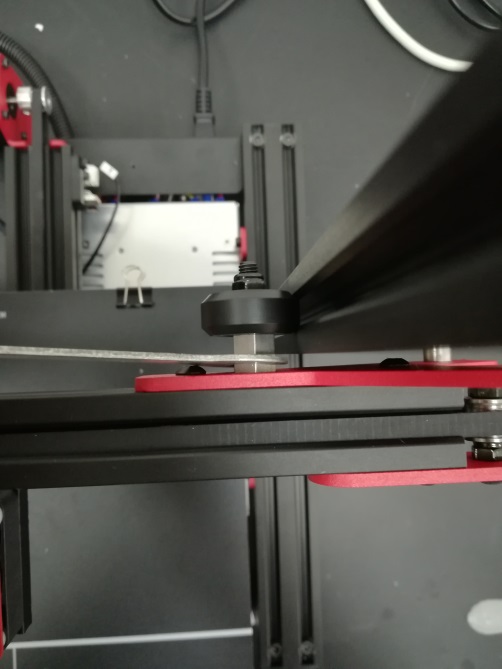 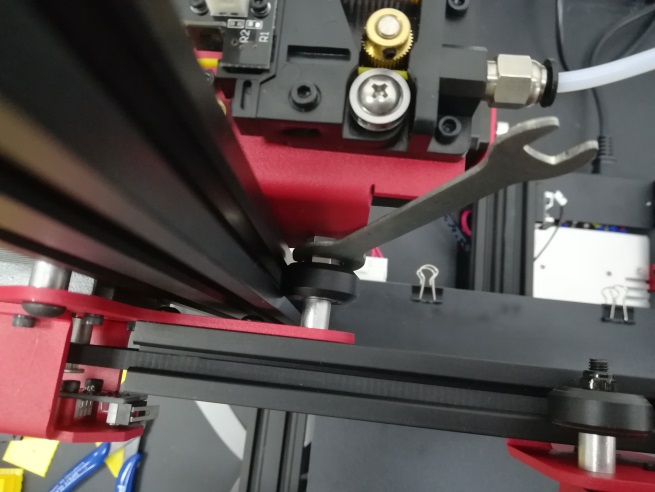 Question 6: modelU30Machine size402*382*655mmframeClassic aluminum frameMachine weight7.8KGMoldingFDM (hot melt production)Package dimensions467*412*187mmNumber of nozzles1Consumable colorMulti-color optionalMolding size220*220*250mmPower requirementOutput 24VLayer thickness0.1-0.4mmoperating systemWindows,Linux,MACMemory card offline printingSupport TF cardInterface languageEnglishLCD screenYESEnvironmental requirementsTemperature 10-30 ° CHumidity 20-50%printing speedNot more than 120mm/sNozzle temperatureRoom temperature to 250 ° CNozzle diameter0.4mmHot bed3mm thick integrated heating aluminum plate, forming platformSlicing softwareCura,repetier-hostSupport consumablesPLA, ABS, wood, copper consumablesfile formatSTL,G-Code,OBJ  Consumable diameter1.75mm